SPECYFIKACJA WARUNKÓW ZAMÓWIENIA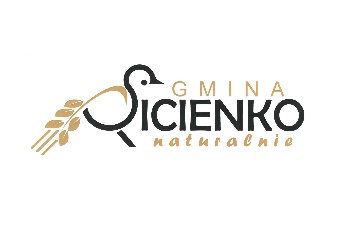 Zamawiający:Gmina Sicienkoul. Mrotecka 986-014 Sicienko,telefon: 52 31 17 431adres e-mail: zamowienia.publiczne@sicienko.pl ,Zaprasza do złożenia oferty w postępowaniu o udzielenie zamówienia publicznego prowadzonego w trybie podstawowym na podstawie art. 275 pkt 2 o wartości zamówienia nie przekraczającej progów unijnych o jakich stanowi art. 3 ustawy z 11 września 2019 r. - Prawo zamówień publicznych (Dz. U. z 2023 r. poz. 1605 z późn.zm. – dalej uPzp) na usługipn. „Wykonanie usług geodezyjnych na potrzeby Gminy Sicienko w 2024 roku”Nr postępowania: 271.96.2023/Zatwierdził/Piotr Chudzyński Wójt Gminy SicienkoPrzedmiotowe postępowanie prowadzone jest przy użyciu środków komunikacji elektronicznej. Składanie ofert następuje za pośrednictwem platformy: https://platformazakupowa.pl/pn/sicienko Sicienko,  11 grudnia 2023 r.SPIS  TREŚCI : Rozdział I	Nazwa i adres Zamawiającego;Rozdział II	Tryb udzielenia zamówienia;Rozdział III	Opis przedmiotu zamówienia;Rozdział IV	Wizja lokalna;Rozdział V	Podwykonawstwo;Rozdział VI	Termin wykonania zamówienia;Rozdział VII	Warunki udziału w postępowaniu oraz podstawy wykluczenia z postępowania;Rozdział VIII	Oświadczenia i dokumenty, jakie zobowiązani są dostarczyć wykonawcy w celu    potwierdzenia spełniania warunków udziału w postępowaniu oraz wykazania braku podstaw do wykluczenia (podmiotowe środki dowodowe);Rozdział IX	Poleganie na zasobach innych podmiotów;Rozdział X 	Informacja dla wykonawców wspólnie ubiegających się o udzielenie zamówienia;Rozdział XI 	Informacje o sposobie porozumiewania się Zamawiającego z Wykonawcami oraz przekazywania oświadczeń  lub dokumentów, a także wskazanie osób uprawnionych do porozumiewania się z Wykonawcami;Rozdział XII	Opis przygotowania oferty;Rozdział XIII	Opis sposobu obliczenia ceny oferty; Rozdział XIV	Wymagania dotyczące wadium;Rozdział XV	Termin związania ofertą;Rozdział XVI   	Składanie i otwarcie ofert;Rozdział XVII 	Opis kryteriów oceny ofert wraz z podaniem wag tych kryteriów, którymi Zamawiający będzie się kierował  przy wyborze oferty;Rozdział XVIII  Negocjacje w celu ulepszenia treści ofert;Rozdział XIX	Informacje o formalnościach, jakie powinny zostać dopełnione po wyborze oferty w celu zawarcia umowy w sprawie zamówienia publicznego;Rozdział XX	Wymagania dotyczące zabezpieczenia należytego wykonania umowy;Rozdział XXI	Zawarcie umowy w sprawie zamówienia publicznego;Rozdział XXII  	Pouczenie o środkach ochrony prawnej;Rozdział XXIII 	Ochrona danych osobowych;Załączniki:załącznik nr 1	-  formularz ofertowy;załącznik nr 2	-  oświadczenie o braku podstaw do wykluczenia wykonawcy i spełnianiu                            	   warunków udziału w postępowaniu;załącznik nr 3	-  zobowiązanie podmiotu do oddania Wykonawcy do dyspozycji    niezbędnych zasobów na potrzeby realizacji zamówienia;załącznik nr 4	-  wykaz wykonawców wspólnie ubiegających się o udzielenie zamówienia;załącznik nr 5	-  projekt umowy;Rozdział I	Nazwa i adres ZamawiającegoGmina Sicienko   ul. Mrotecka 9 86-014 Sicienko,NIP: 554 26 57 609telefon: 52 31 17 431/432adres e-mail: zamowienia.publiczne@sicienko.pl ,adres strony internetowej https://platformazakupowa.pl/pn/sicienko, http://bip.sicienko.pl/Godziny pracy :  - poniedziałek, środa, czwartek od godz. 7:30 do godz. 15:30- wtorek od godz. 7:30 do godz. 17:00- piątek od godz. 7:30 do godz. 14:00Adres strony internetowej, na której jest prowadzone postępowanie i na której będą dostępne wszelkie dokumenty związane z prowadzoną procedurą: https://platformazakupowa.pl/pn/sicienko Zamawiający informuje, że informacje dotyczące prowadzonego postępowania udostępnione na stronie  internetowej  prowadzonego  postępowania  będą  także  udostępnione  na  stronie zamawiającego https://bip.sicienko.pl/przetargi/664Rozdział II       Tryb udzielenia zamówieniaNiniejsze postępowanie prowadzone jest w trybie podstawowym o jakim stanowi art. 275 pkt 2 uPzp oraz zapisy niniejszej Specyfikacji Warunków Zamówienia, zwaną dalej „SWZ”Zamawiający nie wyklucza dokonania wyboru najkorzystniejszej oferty z możliwością prowadzenia negocjacji.W zakresie nieuregulowanym w niniejszej SWZ, zastosowanie mają przepisy uPzp oraz Kodeksu Cywilnego.Szacunkowa wartość przedmiotowego zamówienia nie przekracza progów unijnych o jakich mowa 
w art. 3 uPzp.Ogłoszenie o zamówieniu zostało zamieszczone w Biuletynie Zamówień Publicznych udostępnionym na stronach portalu internetowego Urzędu Zamówień Publicznych i stronie internetowej prowadzonego postępowania pod adresem:  https://platformazakupowa.pl/pn/sicienko Zamawiający nie przewiduje aukcji elektronicznej.Zamawiający nie przewiduje złożenia oferty w postaci katalogów elektronicznych.Zamawiający nie prowadzi postępowania w celu zawarcia umowy ramowej.Zamawiający nie dopuszcza składania ofert wariantowych.Zamawiający nie zastrzega możliwości ubiegania się o udzielenie zamówienia wyłącznie przez wykonawców, o których mowa w art. 94 uPzp.Wymagania związane z realizacją zamówienia w zakresie zatrudnienia przez wykonawcę lub podwykonawcę na podstawie stosunku pracy osób wykonujących wskazane przez zamawiającego czynności w zakresie realizacji zamówienia, jeżeli wykonanie tych czynności polega na wykonywaniu pracy w sposób określony w art. 22 § 1 ustawy z dnia 26 czerwca 1974 r. - Kodeks pracy (Dz. U. z 2019 r. poz. 1040, 1043 i 1495) i obejmują następujące rodzaje czynności:Zgodnie z art. 95 ust. 1 zamawiający wymaga zatrudnienia przez Wykonawcę lub podwykonawcę na podstawie umowy o pracę osób wszędzie tam, gdzie wykonywanie czynności  wynikających  z  SWZ,  w tym z opisu przedmiotu zamówienia, niezbędnych do wykonania przedmiotu zamówienia, polegające na wykonywaniu pracy w rozumieniu art. 22 § 1 ustawy z dnia 26 czerwca 1974 r. Kodeks pracy (tj. Dz.U. z 2019 r. , poz. 1040 ze zm., dalej kp.).Przedmiotowy wymóg dotyczy zwłaszcza osób wykonujących wszelkie czynności wchodzące 
w tzw. koszty bezpośrednie na podstawie stosunku pracy. Tak, więc wymóg ten dotyczy osób, które wykonują czynności w zakresie świadczenia usług geodezyjnych. Wykonawca jest zobowiązany zawrzeć w każdej umowie o podwykonawstwo stosowne zapisy zobowiązujące podwykonawców do zatrudnienia na umowę o pracę wszystkich osób, które wykonują prace w sposób określony w art. 22 § 1 Kodeksu pracy.W trakcie realizacji zamówienia Zamawiający uprawniony jest do wykonywania czynności kontrolnych wobec Wykonawcy odnośnie spełniania przez Wykonawcę lub Podwykonawcę wymogu zatrudnienia na podstawie umowy o pracę osób wykonujących wskazane w p.pkt 1 czynności. Zamawiający uprawniony jest w szczególności do:żądania oświadczeń i dokumentów w zakresie potwierdzenia spełniania ww. wymogów 
i dokonywania ich oceny,żądania wyjaśnień w przypadku wątpliwości w zakresie potwierdzenia spełniania 
ww. wymogów,przeprowadzenia kontroli na miejscu wykonywania świadczenia.W trakcie realizacji zamówienia na każde wezwanie zamawiającego w wyznaczonym w tym wezwaniu terminie Wykonawca przedłoży zamawiającemu wskazane poniżej dowody w celu potwierdzenia spełnienia wymogu zatrudnienia na podstawie umowy o pracę przez wykonawcę lub podwykonawcę osób wykonujących wskazane w Rozdziale III pkt 1 czynności w trakcie realizacji zamówienia:oświadczenie zatrudnionego pracownika. Oświadczenie to powinno zawierać w szczególności: imię i nazwisko składającego oświadczenie, datę złożenia oświadczenia, wskazanie rodzaju umowy o pracę i wymiaru etatu oraz podpis osoby składającej oświadczenia;oświadczenie Wykonawcy lub podwykonawcy o zatrudnieniu na podstawie umowy o pracę pracowników, o których mowa w ust. 9. Oświadczenie to powinno zawierać w szczególności: dokładne określenie podmiotu składającego oświadczenie, datę złożenia oświadczenia, liczbę osób zatrudnionych na podstawie umowy o pracę, imiona i nazwiska zatrudnionych na podstawie umowy o pracę pracowników ze wskazaniem daty zawarcia umowy o pracę, rodzaju umowy o pracę,  zakresu obowiązków pracownika oraz podpis osoby uprawnionej do złożenia oświadczenia w imieniu Wykonawcy lub podwykonawcy;poświadczona za zgodność z oryginałem odpowiednio przez Wykonawcę lub podwykonawcę kopia umowy/umów o pracę pracowników, o których mowa w ust. 9 (wraz z dokumentem regulującym zakres obowiązków, jeżeli został sporządzony). Kopia umowy/umów powinna zostać zanonimizowana w sposób zapewniający ochronę danych osobowych pracowników, zgodnie z przepisami Rozporządzenia Parlamentu Europejskiego i Rady (UE) 2016/679 z dnia 27 kwietnia 2016 r. w sprawie ochrony osób fizycznych w związku z przetwarzaniem danych osobowych i w sprawie swobodnego przepływu takich danych oraz uchylenia dyrektywy 95/46/WE (RODO) (tj. w szczególności bez adresów, nr PESEL pracowników). Informacje takie jak: data zawarcia umowy, rodzaj umowy o pracę i wymiar etatu oraz imię i nazwisko pracownika, powinny być możliwe do zidentyfikowania;zaświadczenie właściwego oddziału ZUS, potwierdzające opłacanie przez Wykonawcę lub podwykonawcę składek na ubezpieczenia społeczne i zdrowotne z tytułu zatrudnienia na podstawie umów o pracę pracowników, o których mowa w ust. 9, za ostatni okres rozliczeniowy;poświadczona za zgodność z oryginałem odpowiednio przez Wykonawcę lub podwykonawcę kopia dowodu potwierdzającego zgłoszenie pracowników, o których mowa w ust. 1 przez pracodawcę do ubezpieczeń, zanonimizowana w sposób zapewniający ochronę danych osobowych pracowników, zgodnie z przepisami Rozporządzenia Parlamentu Europejskiego i Rady (UE) 2016/679 z dnia 27 kwietnia 2016 r. w sprawie ochrony osób fizycznych w związku z przetwarzaniem danych osobowych i w sprawie swobodnego przepływu takich danych oraz uchylenia dyrektywy 95/46/WE (RODO);ewentualnie również inne dokumenty zawierające informacje, w tym dane osobowe, potrzebne do weryfikacji zatrudnienia na podstawie umowy o pracę (możliwe do ustalenia powinny być co najmniej dane takie jak imię i nazwisko zatrudnionego pracownika, data zawarcia umowy o pracę, rodzaj tej umowy oraz zakres obowiązków pracownika wynikających z umowy).uprawnienia Zamawiającego odnośnie kontroli spełniania przez wykonawcę wymagań, o których mowa w art. 95 ust. 1 uPzp, szczegółowe wymagania dotyczące realizacji oraz egzekwowania wymogu oraz sankcje z tytułu niespełnienia tych wymagań zawarte są we wzorze umowy, stanowiący Załączniki nr 5 do SWZ.Zamawiający  nie  określa  dodatkowych  wymagań  związanych  z  zatrudnianiem  osób, o których mowa w art. 96 ust. 2 pkt 2 uPzp.Do spraw nieuregulowanych w niniejszej SWZ mają  zastosowanie przepisy ustawy z dnia 11 września 2019 r. Prawo zamówień publicznych.Rozdział III      Opis przedmiotu zamówieniaPrzedmiotem zamówienia jest wykonanie usług geodezyjnych na potrzeby Gminy Sicienko w 2024 rokuZakres świadczonych usług obejmuje:Pomiary sytuacyjno-wysokościowe – sporządzanie map do celów projektowychW celu dokonania wyceny należy przyjąć  3 km trasy do 1 km, 5 km trasy do 0,5 km, oraz pomiary powierzchniowe 5 działek do 1 ha i 5 działek do 0,5 ha. Ilości te zostają podane tylko w celu dokonania wyceny przez oferenta i późniejszego porównania i oceny złożonych ofert przez zamawiającego.Podziały nieruchomości – wydzielenie wymagane dla ZRID (zezwolenie na realizacje inwestycji drogowej), w tym również rozgraniczenie w przypadku, kiedy będzie ono wymagane - przygotowanie projektów podziału,  utrwalenie – zestabilizowanie – znaków granicznych na gruncie.W celu dokonania wyceny należy przyjąć 30 podziałów w okresie realizacji zamówienia. Ilości te zostają podane tylko w celu dokonania wyceny przez oferenta i późniejszego porównania i oceny złożonych ofert przez zamawiającego.Podziały nieruchomości inne niż do ZRIDW celu dokonania wyceny należy przyjąć 8 podziałów pierwsza działka i 23 podziały następna działka w okresie realizacji zamówienia. Ilości te zostają podane tylko w celu dokonania wyceny przez oferenta i późniejszego porównania i oceny złożonych ofert przez zamawiającego.Wznowienie i ustalenie granicW celu dokonania wyceny należy przyjąć 4 wznowień w okresie realizacji zamówienia. Ilości te zostają podane tylko w celu dokonania wyceny przez oferenta i późniejszego porównania i oceny złożonych ofert przez zamawiającego.Ocena prawidłowości wykonania czynności ustalenia przebiegu granic nieruchomościW celu dokonania wyceny należy przyjąć 2 oceny w okresie realizacji zamówienia. Ilości te zostają podane tylko w celu dokonania wyceny przez oferenta i późniejszego porównania i oceny złożonych ofert przez zamawiającego.weryfikacja danych ewidencyjnych (do aktualizacji ewidencji gruntów i budynkówW celu dokonania wyceny należy przyjąć 4 weryfikacje w okresie realizacji zamówienia. Ilości te zostają podane tylko w celu dokonania wyceny przez oferenta i późniejszego porównania i oceny złożonych ofert przez zamawiającego.inwentaryzacja obiektów budowlanychW celu dokonania wyceny należy przyjąć 3 inwentaryzację w okresie realizacji zamówienia. Ilości te zostają podane tylko w celu dokonania wyceny przez oferenta i późniejszego porównania i oceny złożonych ofert przez zamawiającego.uzyskanie wypisu i wyrysu z rejestru gruntów z wykazem zmian gruntowych i z historią wpisów oraz badaniem księgi wieczystejW celu dokonania wyceny należy przyjąć 3 komplety dokumentów w okresie realizacji zamówienia. Ilości te zostają podane tylko w celu dokonania wyceny przez oferenta i późniejszego porównania i oceny złożonych ofert przez zamawiającego.ustalenie przebiegu granic do wycinki drzew.W celu dokonania wyceny należy przyjąć 4 ustalenia w okresie realizacji zamówienia. Ilości te zostają podane tylko w celu dokonania wyceny przez oferenta i późniejszego porównania i oceny złożonych ofert przez zamawiającego.Pomiar mas ziemnych nawiezionych na daną działkę.W celu dokonania wyceny należy przyjąć 3 działki o pow. do 1 ha oraz po jednej działce dla działek o powierzchni 1-1,5 ha, 1,5 – 2 ha, 2-2,5 ha i 2,5-3 ha w okresie realizacji zamówienia. Ilości te zostają podane tylko w celu dokonania wyceny przez oferenta i późniejszego porównania i oceny złożonych ofert przez zamawiającego.Wspólny słownik zamówień CPV: 71250000-5 usługi architektoniczne, inżynieryjne i pomiarowe71355000-1 Usługi pomiarowe, 71354000-4 Usługi sporządzania mapZamawiający nie dopuszcza składania ofert częściowych. Zamawiający nie przewidział podziału zamówienia na części. Wielkość zamówienia bez dokonywania podziału umożliwia dostęp do zamówienia (odpowiada możliwościom) małym i średnim przedsiębiorstwom.Zamawiający  nie  dopuszcza  składania  ofert  wariantowych  oraz  w  postaci  katalogów elektronicznych.Rozdział IV      Wizja lokalnaZamawiający nie przewiduje obowiązku odbycia przez Wykonawcę wizji lokalnej oraz sprawdzenia dokumentów niezbędnych do realizacji zamówienia dostępnych na miejscu u Zamawiającego.Rozdział V       PodwykonawstwoWykonawca  może powierzyć wykonanie części zamówienia podwykonawcy (podwykonawcom).Zamawiający nie zastrzega obowiązku osobistego wykonania przez Wykonawcę kluczowych części zamówienia.Zamawiający wymaga, aby w przypadku powierzenia części zamówienia podwykonawcom, Wykonawca wskazał w ofercie części zamówienia, których wykonanie zamierza powierzyć podwykonawcom oraz podał (o ile są mu wiadome na tym etapie) nazwy (firmy) tych podwykonawców (pkt 18 Formularza ofertowego, który stanowi załącznik nr 1 do SWZ).Powierzenie wykonania części zamówienia podwykonawcy nie zwalnia wykonawcy z odpowiedzialności za należyte wykonanie tego zamówienia.Rozdział VI      Termin wykonania zamówieniaTermin realizacji zamówienia: na okres 50 tygodni od dnia zawarcia umowy. Rozdział VII	   Warunki udziału w postępowaniu oraz podstawy wykluczenia z postępowaniaO udzielenie zamówienia mogą ubiegać się Wykonawcy, którzy nie podlegają wykluczeniu na zasadach określonych w punkcie 4, 5 i 8 niniejszego rozdziału, oraz spełniają określone przez Zamawiającego warunki udziału w postępowaniu.O  udzielenie zamówienia  mogą  się  ubiegać  Wykonawcy,  którzy  spełniają  warunki  udziału  w  postępowaniu dotyczące:zdolności do występowania w obrocie gospodarczym – Zamawiający nie określa warunku w powyższym zakresie,uprawnień do prowadzenia określonej działalności gospodarczej lub zawodowej, o ile wynika to z odrębnych przepisów – Zamawiający nie określa warunku w powyższym zakresie sytuacji ekonomicznej i finansowej - Zamawiający nie określa warunku w powyższym zakresiezdolności  technicznej lub zawodowej    -              o udzielenie zamówienia mogą  ubiegać          się        Wykonawcy,     którzy złożą oświadczenie zgodnie z wzorem stanowiącym załączniki 2 do SWZ oraz  wykażą,       że dysponują osobami zdolnymi do wykonywania zamówienia, które będą uczestniczyć w wykonywaniu zamówienia, tj. osobami posiadającymi prawo do wykonywania geodezyjnych pomiarów sytuacyjno-wysokościowych, rozgraniczania i podziałów nieruchomości i sporządzania dokumentacji do celów prawnych , co najmniej od 3 lat przed terminem składania ofert.W przypadku wspólnego ubiegania się o udzielenie zamówienia przez dwóch lub więcej Wykonawców, powyższy warunek musi być spełniony przez jednego wykonawcę lub łącznie przez wszystkich wykonawców wspólnie ubiegających się o udzielenie zamówienia. Osoby wymienione w niniejszym rozdziale pkt 2 p.pkt 4) powinny posiadać uprawnienia zgodnie z przepisami ustawy z dnia 17.05.1989 r. Prawo geodezyjne i kartograficzne (tj. Dz.U. z 2021 r. poz. 1990 ze  zm.)  lub której uprawnienia zostały uznane zgodnie z przepisami ustawy z dnia 22 grudnia 2015 r. o zasadach uznawania kwalifikacji zawodowych nabytych w państwach członkowskich Unii Europejskiej (t.j. Dz. U.  z 2021 r., poz. 1646 ze zm.) bądź na podstawie innych właściwych przepisów. Zamawiający może na każdym etapie postępowania, uznać, że wykonawca nie posiada wymaganych zdolności technicznych lub zawodowych, jeżeli posiadanie przez wykonawcę sprzecznych interesów, w szczególności zaangażowanie zasobów technicznych lub zawodowych wykonawcy w inne przedsięwzięcia gospodarcze wykonawcy, może mieć negatywny wpływ na realizację zamówienia.Obligatoryjne przesłanki wykluczenia Wykonawcy określono w art. 108 ust.1 uPzp. Zamawiający wykluczy z postępowania Wykonawcę:będącego osobą fizyczną, którego prawomocnie skazano za przestępstwo:udziału w zorganizowanej grupie przestępczej albo związku mającym na celu popełnienie przestępstwa lub przestępstwa skarbowego, o którym mowa w art. 258 Kodeksu Karnego,handlu ludźmi, o którym mowa w art. 189a Kodeksu Karnego,którym mowa w art. 228-230a, art. 250a Kodeksu Karnego lub w art. 46 lub art. 48 ustawy z dnia 25 czerwca 2010 r. o sporcie,finansowania przestępstwa o charakterze terrorystycznym, o którym mowa w art. 165a Kodeksu Karnego, lub przestępstwo udaremniania lub utrudniania stwierdzenia przestępnego pochodzenia pieniędzy lub ukrywania ich pochodzenia, o którym mowa w art. 299 Kodeksu Karnego,charakterze terrorystycznym, o którym mowa w art. 115 § 20 Kodeksu Karnego, lub mające na celu popełnienie tego przestępstwa,powierzenia wykonywania pracy małoletniemu cudzoziemcowi, o którym mowa w art. 9 ust. 2 ustawy z dnia 15 czerwca 2012 r. o skutkach powierzania wykonywania pracy cudzoziemcom przebywającym wbrew przepisom na terytorium Rzeczypospolitej Polskiej (Dz.U. poz. 769),przeciwko obrotowi gospodarczemu, o których mowa w art. 296-307 Kodeksu Karnego, przestępstwo oszustwa, o którym mowa w art. 286 Kodeksu karnego, przestępstwo przeciwko wiarygodności dokumentów, o których mowa w art. 270-277d Kodeksu Karnego, lub przestępstwo skarbowe,o którym mowa w art. 9 ust. 1 i 3 lub art. 10 ustawy z dnia 15 czerwca 2012 r. o skutkach powierzania wykonywania pracy cudzoziemcom przebywającym wbrew przepisom na terytorium Rzeczypospolitej Polskiej  - lub za odpowiedni czyn zabroniony określony w przepisach prawa obcego.jeżeli urzędującego członka jego organu zarządzającego lub nadzorczego, wspólnika spółki w spółce jawnej lub partnerskiej albo komplementariusza w spółce komandytowej lub komandytowo-akcyjnej lub prokurenta prawomocnie skazano za przestępstwo, o którym mowa w pkt 1,wobec którego wydano prawomocny wyrok sądu lub ostateczną decyzję administracyjną o zaleganiu z uiszczeniem podatków, opłat lub składek na ubezpieczenie społeczne lub zdrowotne, chyba że wykonawca odpowiednio przed upływem terminu do składania wniosków o dopuszczenie do udziału w postępowaniu albo przed upływem terminu składania ofert dokonał płatności należnych podatków, opłat lub składek na ubezpieczenie społeczne lub zdrowotne wraz z odsetkami lub grzywnami lub zawarł wiążące porozumienie w sprawie spłaty tych należności,wobec którego prawomocnie orzeczono zakaz ubiegania się o zamówienia publiczne,jeżeli zamawiający może stwierdzić, na podstawie wiarygodnych przesłanek, że wykonawca zawarł z innymi wykonawcami porozumienie mające na celu zakłócenie konkurencji, w szczególności jeżeli należąc do tej samej grupy kapitałowej w rozumieniu ustawy z dnia 16 lutego 2007 r. o ochronie konkurencji i konsumentów, złożyli odrębne oferty, oferty częściowe lub wnioski o dopuszczenie do udziału w postępowaniu, chyba że wykażą, że przygotowali te oferty lub wnioski niezależnie od siebie,jeżeli, w przypadkach, o których mowa w art. 85 ust. 1, doszło do zakłócenia konkurencji wynikającego z wcześniejszego  zaangażowania  tego  wykonawcy  lub  podmiotu,  który  należy  z  wykonawcą  do  tej  samej  grupy kapitałowej  w  rozumieniu  ustawy  z  dnia  16  lutego  2007  r.  
o  ochronie  konkurencji  i  konsumentów,  chyba  że spowodowane tym zakłócenie konkurencji może być wyeliminowane w inny sposób niż przez wykluczenie wykonawcy z udziału w postępowaniu o udzielenie zamówienia.Dodatkowo  Zamawiający  przewiduje  wykluczenie  Wykonawcy  na  podstawie art. 109  ust. 1  pkt  4-8 uPzp:w stosunku do którego otwarto likwidację, ogłoszono upadłość, którego aktywami zarządza likwidator lub sąd, zawarł układ z wierzycielami, którego działalność gospodarcza jest zawieszona albo znajduje się on w innej tego rodzaju sytuacji wynikającej z podobnej procedury przewidzianej w przepisach miejsca wszczęcia tej procedury,który w sposób zawiniony poważnie naruszył obowiązki zawodowe, co podważa jego uczciwość, w szczególności gdy wykonawca  w  wyniku  zamierzonego  działania  lub  rażącego  niedbalstwa  nie  wykonał  lub  nienależycie  wykonał zamówienie, co zamawiający jest w stanie wykazać za pomocą stosownych dowodów,jeżeli występuje konflikt interesów w rozumieniu art. 56 ust. 2, którego nie można skutecznie wyeliminować w inny sposób niż przez wykluczenie wykonawcy,który, z przyczyn leżących po jego stronie, w znacznym stopniu lub zakresie nie wykonał lub nienależycie wykonał albo  długotrwale  nienależycie  wykonywał  istotne  zobowiązanie  wynikające z wcześniejszej umowy w  sprawie zamówienia publicznego lub umowy koncesji, co doprowadziło do wypowiedzenia lub odstąpienia od umowy, odszkodowania, wykonania zastępczego lub realizacji uprawnień z tytułu rękojmi za wady,który w wyniku zamierzonego działania lub rażącego niedbalstwa wprowadził zamawiającego w błąd przy przedstawianiu informacji, że nie podlega wykluczeniu, spełnia warunki udziału w postępowaniu lub kryteria selekcji, co mogło mieć istotny wpływ na decyzje podejmowane przez zamawiającego w postępowaniu o udzielenie zamówienia, lub który zataił te informacje lub nie jest w stanie przedstawić wymaganych podmiotowych środków dowodowych.Wykonawca nie podlega wykluczeniu w okolicznościach określonych w art. 108 ust. 1 pkt 1,2 i 5 
i art. 109 ust. 1 pkt 4-5 i 7-8, jeżeli udowodni zamawiającemu, że spełnił łącznie następujące przesłanki:naprawił lub zobowiązał się do naprawienia szkody wyrządzonej przestępstwem, wykroczeniem lub swoim nieprawidłowym postępowaniem, w tym poprzez zadośćuczynienie pieniężne,wyczerpująco wyjaśnił fakty i okoliczności związane z przestępstwem, wykroczeniem lub swoim nieprawidłowym postępowaniem oraz spowodowanymi przez nie szkodami, aktywnie współpracując odpowiednio z właściwymi organami, w tym organami ścigania, lub zamawiającym,podjął konkretne środki techniczne, organizacyjne i kadrowe, odpowiednie dla zapobiegania dalszym przestępstwom, wykroczeniom lub nieprawidłowemu postępowaniu, w szczególności:zerwał wszelkie powiązania z osobami lub podmiotami odpowiedzialnymi za nieprawidłowe postępowanie wykonawcy,zreorganizował personel,wdrożył system sprawozdawczości i kontroli,utworzył struktury audytu wewnętrznego do monitorowania przestrzegania przepisów, wewnętrznych regulacji lub standardów,wprowadził  wewnętrzne  regulacje  dotyczące  odpowiedzialności i  odszkodowań za nieprzestrzeganie przepisów, wewnętrznych regulacji lub standardów.Zamawiający ocenia, czy podjęte przez wykonawcę czynności, o których mowa w pkt 6, są wystarczające do wykazania jego rzetelności, uwzględniając wagę i szczególne okoliczności czynu wykonawcy. Jeżeli podjęte przez wykonawcę czynności, o których mowa w pkt 6, nie są wystarczające do wykazania jego rzetelności, zamawiający wyklucza wykonawcę.Z postępowania o udzielenie zamówienia obligatoryjnie wyklucza się Wykonawcę w przypadkach, o których mowa w art. 7 ust 1 ustawy z dnia 13 kwietnia 2022 r.  o szczególnych rozwiązaniach w zakresie przeciwdziałania wspieraniu agresji na Ukrainę oraz służących ochronie bezpieczeństwa narodowegoa) wykonawcę oraz uczestnika konkursu wymienionego w wykazach określonych w rozporządzeniu 765/2006 i rozporządzeniu 269/2014 albo wpisanego na listę na podstawie decyzji w sprawie wpisu na listę rozstrzygającej o zastosowaniu środka, b) wykonawcę oraz uczestnika konkursu, którego beneficjentem rzeczywistym w rozumieniu ustawy z dnia 1 marca 2018 r. o przeciwdziałaniu praniu pieniędzy oraz finansowaniu terroryzmu (Dz. U. z 2022 r. poz. 593 i 655) jest osoba wymieniona w wykazach określonych w rozporządzeniu 765/2006 i rozporządzeniu 269/2014 albo wpisana na listę lub będąca takim beneficjentem rzeczywistym od dnia 24 lutego 2022 r., o ile została wpisana na listę na podstawie decyzji w sprawie wpisu na listę rozstrzygającej o zastosowaniu środka,c) wykonawcę oraz uczestnika konkursu, którego jednostką dominującą w rozumieniu art. 3 ust. 1 pkt 37 ustawy z dnia 29 września 1994 r. o rachunkowości (Dz. U. z 2021 r. poz. 217, 2105 i 2106) jest podmiot wymieniony w wykazach określonych w rozporządzeniu 765/2006 i rozporządzeniu 269/2014 albo wpisany na listę lub będący taką jednostką dominującą od dnia 24 lutego 2022 r., o ile został wpisany na listę na podstawie decyzji w sprawie wpisu na listę rozstrzygającej o zastosowaniu środka, Zamawiający może wykluczyć wykonawcę na każdym etapie postępowania o udzielenie zamówienia.Wykluczenie Wykonawcy następuje zgodnie z art. 111 uPzp.Rozdział VIII   Oświadczenia  i  dokumenty,  jakie  zobowiązani  są  dostarczyć  wykonawcy w celu potwierdzenia spełniania warunków udziału w postępowaniu oraz wykazania braku podstaw do wykluczenia (podmiotowe środki dowodowe)Do oferty Wykonawca zobowiązany jest na podstawie art. 125 ust. 1 uPzp dołączyć aktualne na dzień składania ofert oświadczenie o spełnianiu warunków udziału w postępowaniu oraz o braku podstaw do wykluczenia z postępowania – zgodnie z Załącznikiem nr 2 do SWZ;Informacje zawarte w oświadczeniu, o którym mowa w pkt 1 stanowią wstępne potwierdzenie, że Wykonawca nie podlega wykluczeniu oraz spełnia warunki udziału w postępowaniu.Zamawiający wzywa wykonawcę, którego oferta została najwyżej oceniona, do złożenia w wyznaczonym terminie, nie krótszym niż 5 dni od dnia wezwania, podmiotowych środków dowodowych, jeżeli wymagał ich złożenia w ogłoszeniu o zamówieniu lub dokumentach zamówienia, aktualnych na dzień złożenia podmiotowych środków dowodowych.Podmiotowe środki dowodowe wymagane od wykonawcy obejmują:Podmiotowe środki dowodowe wymagane od wykonawcy w celu potwierdzenia braku podstaw wykluczenia wykonawcy z udziału w postępowaniu o udzielenie zamówienia publicznego obejmują:Oświadczenie wykonawcy, w zakresie art. 108 ust. 1 pkt 5 ustawy, o braku przynależności do tej samej grupy kapitałowej, w rozumieniu ustawy z dnia 16 lutego 2007 r. o ochronie konkurencji i konsumentów (Dz. U. z 2019 r. poz. 369), z innym wykonawcą, który złożył odrębną ofertę, ofertę częściową lub wniosek o dopuszczenie do udziału w postępowaniu, albo oświadczenia o przynależności do tej samej grupy kapitałowej wraz z dokumentami lub informacjami potwierdzającymi przygotowanie oferty, oferty częściowej lub wniosku o dopuszczenie do udziału w postępowaniu niezależnie od innego wykonawcy należącego do tej samej grupy kapitałowej,Wzór oświadczenia zostanie przesłany wykonawcy wraz z wezwaniem do złożenia podmiotowych środków dowodowych,odpis lub informację z Krajowego Rejestru  Sądowego  lub  z  Centralnej  Ewidencji i Informacji o Działalności Gospodarczej, w zakresie art. 109 ust. 1 pkt 4 ustawy, sporządzonych nie wcześniej niż 3 miesiące przed jej złożeniem, jeżeli odrębne przepisy wymagają wpisu do rejestru lub ewidencji,Podmiotowe środki dowodowe wymagane od wykonawcy w celu potwierdzenia spełniania warunku udziału wykonawcy w postępowaniu o udzielenie zamówienia publicznego obejmują:wykaz osób, skierowanych przez wykonawcę do realizacji zamówienia publicznego, w szczególności odpowiedzialnych za świadczenie usług, kontrolę jakości, wraz z informacjami na temat ich kwalifikacji zawodowych, uprawnień,  oświadczenia i wykształcenia niezbędnych do wykonania zamówienia publicznego, a także zakresu wykonywanych przez nie czynności oraz informacją o podstawie do dysponowania tymi osobami,Wzór wykazu zostanie przesłany wykonawcy wraz z wezwaniem do złożenia podmiotowych środków dowodowych,Zamawiający nie wzywa do złożenia podmiotowych środków dowodowych, jeżeli:może je uzyskać za pomocą bezpłatnych i ogólnodostępnych baz danych, w szczególności rejestrów publicznych w rozumieniu ustawy z dnia 17 lutego 2005 r. o informatyzacji działalności podmiotów realizujących zadania publiczne, o ile wykonawca wskazał w oświadczeniu, o którym mowa 
w art. 125 ust. 1 uPzp dane umożliwiające dostęp do tych środków;podmiotowym środkiem dowodowym jest oświadczenie, którego treść odpowiada zakresowi oświadczenia, o którym mowa w art. 125 ust. 1.Wykonawca nie jest zobowiązany do złożenia podmiotowych środków dowodowych, które zamawiający posiada, jeżeli wykonawca wskaże te środki oraz potwierdzi ich prawidłowość i aktualność.W zakresie nieuregulowanym uPzp lub niniejszą SWZ do oświadczeń i dokumentów składanych przez Wykonawcę w postępowaniu zastosowanie mają w szczególności przepisy rozporządzenia Ministra Rozwoju Pracy i Technologii z dnia 23 grudnia 2020 r. w sprawie podmiotowych środków dowodowych oraz innych dokumentów lub oświadczeń, jakich może żądać  zamawiający  od  wykonawcy  oraz  rozporządzenia  Prezesa  Rady  Ministrów  z  dnia 30 grudnia 2020 r. w sprawie sposobu sporządzania i przekazywania informacji oraz wymagań technicznych  dla  dokumentów  elektronicznych  oraz  środków  komunikacji  elektronicznej w postępowaniu o udzielenie zamówienia publicznego lub konkursie 
(Dz. U. z 2020 r. poz.2452).Rozdział IX	Poleganie na zasobach innych podmiotówWykonawca może w celu potwierdzenia spełniania warunków udziału w postępowaniu polegać na zdolnościach technicznych lub zawodowych podmiotów udostępniających zasoby, niezależnie od charakteru prawnego łączących go z nimi stosunków prawnych.W odniesieniu do warunków dotyczących wykształcenia, kwalifikacji zawodowych lub doświadczenia, wykonawcy mogą polegać na zdolnościach podmiotów udostępniających zasoby, jeśli podmioty te wykonają świadczenie, do realizacji którego te zdolności są wymagane.Wykonawca, który polega na zdolnościach lub sytuacji podmiotów udostępniających zasoby, składa, wraz z ofertą, zobowiązanie podmiotu udostępniającego zasoby do oddania mu do dyspozycji niezbędnych zasobów na potrzeby realizacji danego zamówienia lub inny podmiotowy środek dowodowy potwierdzający, że wykonawca realizując zamówienie, będzie dysponował niezbędnymi zasobami tych podmiotów. Wzór oświadczenia stanowi załącznik nr 3 do SWZ.Zobowiązanie podmiotu udostępniającego zasoby, o którym mowa w pkt. 3, potwierdza, że stosunek łączący wykonawcę z podmiotami udostępniającymi zasoby gwarantuje rzeczywisty dostęp do tych zasobów oraz określa, w szczególności:zakres dostępnych wykonawcy zasobów podmiotu udostępniającego zasoby,sposób i okres udostępnienia wykonawcy i wykorzystania przez niego zasobów podmiotu udostępniającego te zasoby przy wykonywaniu zamówienia,czy i w jakim zakresie podmiot udostępniający zasoby, na zdolnościach którego wykonawca polega w odniesieniu do warunków udziału w postępowaniu dotyczących wykształcenia, kwalifikacji zawodowych lub doświadczenia, zrealizuje roboty budowlane lub usługi, których wskazane zdolności dotyczą.Zamawiający ocenia, czy udostępniane wykonawcy przez podmioty udostępniające zasoby zdolności techniczne lub zawodowe, pozwalają na wykazanie przez wykonawcę spełniania warunków udziału w postępowaniu, a także bada, czy nie zachodzą wobec tego podmiotu podstawy wykluczenia, które zostały przewidziane względem wykonawcy.Jeżeli zdolności techniczne lub zawodowe, sytuacja ekonomiczna lub finansowa podmiotu udostępniającego zasoby nie potwierdzają spełniania przez wykonawcę warunków udziału w postępowaniu lub zachodzą wobec tego podmiotu podstawy wykluczenia, zamawiający żąda, aby wykonawca w terminie określonym przez zamawiającego zastąpił ten podmiot innym podmiotem lub podmiotami albo wykazał, że samodzielnie spełnia warunki udziału w postępowaniu.UWAGA: Wykonawca nie może, po upływie terminu składania ofert, powoływać się na zdolności lub sytuację podmiotów udostępniających zasoby, jeżeli na etapie składania ofert nie polegał on w danym zakresie na zdolnościach lub sytuacji podmiotów udostępniających zasoby.Wykonawca, w przypadku polegania na zdolnościach lub sytuacji podmiotów udostępniających zasoby, przedstawia, wraz z oświadczeniem, o którym mowa w Rozdziale VIII pkt 1 SWZ, także oświadczenie podmiotu udostępniającego zasoby, potwierdzające brak podstaw  wykluczenia  tego  podmiotu  oraz  odpowiednio  spełnianie  warunków  udziału  w postępowaniu,  w  zakresie,  w  jakim  wykonawca  powołuje  się  na  jego  zasoby,  zgodnie z katalogiem dokumentów określonych w Rozdziale VIII SWZ.Rozdział X	Informacja dla wykonawców wspólnie ubiegających się o udzielenie zamówieniaWykonawcy mogą wspólnie ubiegać się o udzielenie zamówienia. W takim przypadku Wykonawcy ustanawiają pełnomocnika do reprezentowania ich w postępowaniu albo do reprezentowania i zawarcia umowy w sprawie zamówienia publicznego. Pełnomocnictwo winno być załączone do oferty.W przypadku Wykonawców wspólnie ubiegających się o udzielenie zamówienia oświadczenia, o których mowa w Rozdziale VIII pkt. 1 SWZ, składa każdy z wykonawców. Oświadczenia te potwierdzają brak podstaw wykluczenia oraz spełnianie warunków udziału w zakresie, w jakim każdy z wykonawców wykazuje spełnianie warunków udziału w postępowaniu.Wykonawcy wspólnie ubiegający się o udzielenie zamówienia dołączają do oferty oświadczenie, z którego wynika, które roboty budowlane wykonają poszczególni wykonawcy w odniesieniu do warunków, które zostały określone w Rozdziale VII pkt 2 SWZ – zgodnie z załącznikiem nr 4 do SWZ.Oświadczenia i dokumenty potwierdzające brak podstaw do wykluczenia z postępowania składa każdy z Wykonawców wspólnie ubiegających się o zamówienie.Jeżeli została wybrana oferta wykonawców wspólnie ubiegających się o udzielenie zamówienia, zamawiający może żądać przed zawarciem umowy w sprawie zamówienia publicznego kopii umowy regulującej współpracę tych wykonawców.Rozdział XI   Informacje o sposobie porozumiewania się Zamawiającego z Wykonawcami oraz przekazywania oświadczeń lub dokumentów, a także wskazanie osób uprawnionych do porozumiewania się z WykonawcamiKomunikacja w postępowaniu o udzielenie zamówienia, w tym składanie ofert, wniosków o dopuszczenie do udziału w postępowaniu lub konkursie, wymiana informacji oraz przekazywanie dokumentów lub oświadczeń między zamawiającym a Wykonawcą, z uwzględnieniem wyjątków określonych w ustawie Pzp, odbywa się przy użyciu środków komunikacji elektronicznej. Przez środki komunikacji elektronicznej rozumie się środki komunikacji elektronicznej zdefiniowane w ustawie z dnia 18 lipca 2002 r. o świadczeniu usług drogą elektroniczną (Dz. U. z 2020 r. poz. 344). Ofertę, oświadczenia, o których mowa w art. 125 ust. 1 Pzp, podmiotowe środki dowodowe, pełnomocnictwa, zobowiązanie podmiotu udostępniającego zasoby sporządza się w postaci elektronicznej, w ogólnie dostępnych formatach danych, w szczególności w formatach .txt, .rtf, .pdf, .doc, .docx, .odt. Ofertę, a także oświadczenie o jakim mowa w rozdz. XII pkt 10 SWZ składa się, pod rygorem nieważności, w formie elektronicznej lub w postaci elektronicznej opatrzonej podpisem zaufanym lub podpisem osobistym. Zawiadomienia, oświadczenia, wnioski lub informacje Wykonawcy przekazują elektronicznie za pomocą platformazakupowa.pl (dalej jako „Platforma”), dostępną pod adresem: https://platformazakupowa.pl/pn/sicienko i formularza „Wyślij wiadomość do zamawiającego” dostępnego na stronie dotyczącej danego postepowania (nie dotyczy składania ofert).W sytuacjach awaryjnych np. w przypadku niedziałania Platformy, Zamawiający dopuszcza komunikację za pomocą poczty elektronicznej na adres: zamówienia.publiczne@sicienko.pl (nie dotyczy składania ofert).Korzystanie z Platformy zakupowej przez Wykonawcę jest bezpłatne.Wykonawca przystępując do niniejszego postępowania o udzielenie zamówienia publicznego: akceptuje warunki korzystania z Platformy, określone w Regulaminie zamieszczonym na stronie internetowej pod linkiem w zakładce „Regulamin" oraz uznaje go za wiążący. zapoznał i stosuje się do Instrukcji składania ofert dostępnej pod adresem: https://drive.google.com/file/d/1Kd1DttbBeiNWt4q4slS4t76lZVKPbkyD/viewZamawiający, zgodnie z § 11 ust. 3 Rozporządzenia Prezesa Rady Ministrów z dnia 30 grudnia 2020 r. w sprawie sposobu sporządzania i przekazywania informacji oraz wymagań technicznych dla dokumentów elektronicznych oraz środków komunikacji elektronicznej w postępowaniu o udzielenie zamówienia publicznego lub konkursie (Dz. U. z 2020 r. poz. 2452), określa niezbędne wymagania sprzętowo - aplikacyjne umożliwiające pracę na Platformie, tj.: stały dostęp do sieci Internet, komputer klasy PC lub MAC, zainstalowana dowolna przeglądarka internetowa, np. Google Chrome, FireFox lub Internet Explorer,włączona obsługa JavaScript,zainstalowany program Adobe Acrobat Reader, lub inny obsługujący format plików .pdf, Platforma działa według standardu przyjętego w komunikacji sieciowej - kodowanie UTF8, oznaczenie czasu odbioru danych przez platformę zakupową stanowi datę oraz dokładny czas (hh:mm:ss) generowany wg. czasu lokalnego serwera synchronizowanego z zegarem Głównego Urzędu Miar.Zamawiający zamieści na stronie internetowej https://platformazakupowa.pl/pn/sicienko dokumenty określone w przepisach ustawy Pzp.W korespondencji kierowanej do Zamawiającego Wykonawcy powinni posługiwać się numerem przedmiotowego postępowania. Wykonawca może zwrócić się do zamawiającego z wnioskiem o wyjaśnienie treści SWZ za pośrednictwem Platformy i formularza „Wyślij wiadomość do zamawiającego” dostępnego na stronie dotyczącej danego postępowania.Zamawiający jest obowiązany udzielić wyjaśnień niezwłocznie, jednak nie później niż na 2 dni przed upływem terminu składania ofert, pod warunkiem że wniosek o wyjaśnienie treści SWZ wpłynął do Zamawiającego nie później niż na 4 dni przed upływem terminu składania ofert. Jeżeli Zamawiający nie udzieli wyjaśnień w terminie, o którym mowa w pkt 11, przedłuża termin składania ofert o czas niezbędny do zapoznania się wszystkich zainteresowanych Wykonawców z wyjaśnieniami niezbędnymi do należytego przygotowania i złożenia ofert. W przypadku gdy wniosek o wyjaśnienie treści SWZ nie wpłynął w terminie, o którym mowa w pkt 11, Zamawiający nie ma obowiązku udzielania wyjaśnień SWZ oraz obowiązku przedłużenia terminu składania ofert.Przedłużenie terminu składania ofert, o których mowa w pkt 12, nie wpływa na bieg terminu składania wniosku o wyjaśnienie treści SWZ.W przypadku rozbieżności pomiędzy treścią niniejszej SWZ a treścią udzielonych odpowiedzi jako obowiązującą należy przyjąć treść pisma zawierającego późniejsze oświadczenie Zamawiającego. Zamawiający będzie przekazywał Wykonawcom informacje w formie elektronicznej za pośrednictwem Platformy. Informacje dotyczące odpowiedzi na pytania, zmiany specyfikacji, zmiany terminu składania i otwarcia ofert Zamawiający będzie zamieszczał na platformie w sekcji „Komunikaty”. Korespondencja, której zgodnie z obowiązującymi przepisami adresatem jest konkretny Wykonawca, będzie przekazywana w formie elektronicznej za pośrednictwem Platformy do konkretnego Wykonawcy.Wykonawca jako podmiot profesjonalny ma obowiązek sprawdzania komunikatów i wiadomości bezpośrednio na Platformie przesłanych przez Zamawiającego, gdyż system powiadomień może ulec awarii lub powiadomienie może trafić do folderu SPAM. Zamawiający nie ponosi odpowiedzialności za złożenie oferty w sposób niezgodny z Instrukcją korzystania z Platformy, w szczególności za sytuację, gdy zamawiający zapozna się z treścią oferty przed upływem terminu składania ofert (np. złożenie oferty w zakładce „Wyślij wiadomość do Zamawiającego”).Zamawiający informuje, że instrukcje korzystania z Platformy dotyczące w szczególności logowania, składania wniosków o wyjaśnienie treści SWZ, składania ofert oraz innych czynności podejmowanych w niniejszym postępowaniu przy użyciu Platformy zakupowej znajdują się w zakładce „Instrukcje dla Wykonawców" na stronie internetowej pod adresem: https://platformazakupowa.pl/strona/45- instrukcjeOsobą uprawnioną do porozumiewania się z Wykonawcami jest: Marika Giza 052 311-74-31 zamowienia.publiczne@sicienko.pl Rozdział XII     Opis przygotowania ofertyWykonawca przygotowuje ofertę zgodnie z wzorem załączonym do SWZ. Każdy dokument składający się na ofertę powinien być czytelny. W celu złożenia oferty należy zarejestrować (zalogować) się na Platformie i postępować zgodnie z instrukcjami dostępnymi u dostawcy rozwiązania informatycznego pod adresem https://platformazakupowa.pl/strona/45- instrukcje .Przed upływem terminu składania ofert, Wykonawca może wprowadzić zmiany do złożonej oferty lub wycofać ofertę. W tym celu należy w systemie Platformy kliknąć przycisk „Wycofaj ofertę”. Zmiana oferty następuje poprzez wycofanie oferty oraz jej ponownym złożeniu.Podmiotowe środki dowodowe lub inne dokumenty, w tym dokumenty potwierdzające umocowanie do reprezentowania, sporządzone w języku obcym przekazuje się wraz z tłumaczeniem na język polski.Pozostałe dokumenty wchodzące w skład oferty lub składane wraz z ofertą, które są zgodne z ustawą Pzp lub rozporządzeniem Prezesa Rady Ministrów w sprawie wymagań dla dokumentów elektronicznych opatrzone kwalifikowanym podpisem elektronicznym, podpisem zaufanym lub podpisem osobistym, mogą być zgodnie z wyborem wykonawcy/wykonawcy wspólnie ubiegającego się o udzielenie zamówienia/podmiotu udostępniającego zasoby opatrzone podpisem typu zewnętrznego lub wewnętrznego. W zależności od rodzaju podpisu i jego typu (zewnętrzny, wewnętrzny) dodaje się uprzednio podpisane dokumenty wraz z wygenerowanym plikiem podpisu (typ zewnętrzny) lub dokument z wszytym podpisem (typ wewnętrzny).Zamawiający informuje, że zgodnie z art. 18 ust. 1 i art. 74 ust. 2 uPzp oferty składane w postępowaniu o zamówienie publiczne są jawne i podlegają udostępnieniu niezwłocznie lecz nie później niż w terminie 3 dni od dnia otwarcia ofert, z wyjątkiem informacji stanowiących tajemnicę przedsiębiorstwa w rozumieniu przepisów o zwalczaniu nieuczciwej konkurencji, jeśli wykonawca nie później niż w terminie składania ofert, zastrzegł, że nie mogą być one udostępnione oraz wykazał, że zastrzeżone informacje stanowią tajemnicę przedsiębiorstwa. Jeśli oferta zawiera informacje stanowiące tajemnicę przedsiębiorstwa w rozumieniu ustawy z dnia 16 kwietnia 1993 r. o zwalczaniu nieuczciwej konkurencji (Dz. U. z 2022 r. poz. 1233), Wykonawca powinien nie później niż w terminie składania ofert, zastrzec, że nie mogą one być udostępnione oraz wykazać, iż zastrzeżone informacje stanowią tajemnicę przedsiębiorstwa.Do oferty należy dołączyć:oświadczenie, o którym mowa w Rozdziale VIII pkt 1 SWZ (załącznik nr 2 do SWZ),zobowiązanie  podmiotu udostępniającego zasoby, o którym mowa w Rozdziale IX ust. 3  SWZ (załącznik nr 3 do SWZ) wraz z oświadczeniem, o którym mowa w Rozdziale VIII pkt 1 SWZ (załącznik nr 2 do SWZ) złożone przez ten podmiot (jeżeli dotyczy),oświadczenie wykonawców wspólnie ubiegających się o udzielenie zamówienia (załącznik nr 4 do SWZ),pełnomocnictwo upoważniające do złożenia oferty, o ile ofertę składa pełnomocnik,pełnomocnictwo dla pełnomocnika do reprezentowania w postępowaniu Wykonawców wspólnie ubiegających się o udzielenie zamówienia - dotyczy ofert składanych przez Wykonawców wspólnie ubiegających się o udzielenie zamówienia,Poświadczenia za zgodność z oryginałem dokonuje odpowiednio wykonawca, podmiot, na którego zdolnościach lub sytuacji polega wykonawca, wykonawcy wspólnie ubiegający się o udzielenie zamówienia publicznego albo podwykonawca, w zakresie dokumentów, które każdego z nich dotyczą. Poprzez oryginał należy rozumieć dokument podpisany kwalifikowanym podpisem elektronicznym lub podpisem zaufanym lub podpisem osobistym przez osobę/osoby upoważnioną/upoważnione. Poświadczenie za zgodność z oryginałem następuje w formie elektronicznej podpisane kwalifikowanym podpisem elektronicznym lub podpisem  zaufanym lub podpisem osobistym przez osobę/osoby upoważnioną/upoważnione.Zgodnie z art. 18 ust. 3 uPzp, nie ujawnia się informacji stanowiących tajemnicę przedsiębiorstwa, w rozumieniu przepisów o zwalczaniu nieuczciwej konkurencji. Jeżeli wykonawca, nie później niż w terminie składania ofert, w sposób niebudzący wątpliwości zastrzegł, że nie mogą być one udostępniane oraz wykazał, załączając stosowne wyjaśnienia, iż zastrzeżone informacje stanowią tajemnicę przedsiębiorstwa. Wykonawca nie może zastrzec informacji o których mowa w art. 222 ust. 5. Oferta powinna być:sporządzona na podstawie załączników do niniejszej SWZ w języku polskim, lub wg innego wzoru zawierającego w swej treści wszystkie dane określone we wzorze udostępnionym przez Zamawiającego,złożona przy użyciu środków komunikacji elektronicznej tzn. za pośrednictwem Portalu, podpisana kwalifikowanym podpisem elektronicznym lub podpisem zaufanym lub podpisem osobistym przez osobę/osoby upoważnioną/upoważnione. Podpisy kwalifikowane wykorzystywane przez wykonawców do podpisywania wszelkich plików muszą spełniać „Rozporządzenie Parlamentu Europejskiego i Rady w sprawie identyfikacji elektronicznej i usług zaufania w odniesieniu do transakcji elektronicznych na rynku wewnętrznym (eIDAS) (UE)  nr 910/2014 - od 1 lipca 2016 roku”.Każdy z wykonawców może złożyć tylko jedną ofertę. Złożenie większej liczby ofert lub oferty zawierającej propozycje wariantowe spowoduje odrzucenie tych ofert.Ceny oferty muszą zawierać wszystkie koszty, jakie musi ponieść wykonawca, aby zrealizować zamówienie z najwyższą starannością oraz ewentualne rabaty.Podmiotowe środki dowodowe oraz inne dokumenty lub oświadczenia, w tym dokumenty potwierdzające umocowanie do reprezentowania składane przez wykonawcę, powinny być sporządzone w języku polskim. W przypadku załączenia dokumentów sporządzonych w innym języku, wykonawca zobowiązany jest załączyć tłumaczenie na język polski.Zgodnie z definicją dokumentu elektronicznego z art. 3 ustęp 2 Ustawy o informatyzacji działalności podmiotów realizujących zadania publiczne, opatrzenie pliku zawierającego skompresowane dane kwalifikowanym podpisem elektronicznym jest jednoznaczne z podpisaniem oryginału dokumentu, z wyjątkiem kopii poświadczonych odpowiednio przez innego wykonawcę ubiegającego się wspólnie z nim o udzielenie zamówienia, przez podmiot, na którego zdolnościach lub sytuacji polega wykonawca, albo przez podwykonawcę.Treść oferty musi odpowiadać treści SWZ.Wszystkie koszty związane z  uczestnictwem w postępowaniu, w  szczególności z przygotowaniem i złożeniem oferty ponosi Wykonawca składający ofertę. Zamawiający nie przewiduje zwrotu kosztów udziału w postępowaniu, z wyjątkiem sytuacji opisanej w art.261 uPzp.Rozdział XIII        Sposób obliczenia ceny ofertyWykonawca podaje cenę za realizację przedmiotu zamówienia zgodnie ze wzorem Formularza Ofertowego, stanowiącego załącznik nr 1 do SWZ.Cena ofertowa brutto musi uwzględniać:wszystkie nakłady pozwalające osiągnąć cel oznaczony w umowie,okres realizacji zamówienia, w tym skutki wzrostu cen towarów i usług konsumpcyjnych do końca realizacji przedmiotu zamówienia,wykonanie wszelkich zobowiązań wynikających z SWZ i załączników do SWZ,formę wynagrodzenia ryczałtowego zdefiniowanego w art. 632 KC., a więc i ryzyko, co oznacza, że Wykonawca nie będzie mógł żądać zmiany wynagrodzenia ryczałtowego, 
w szczególności domagać się dodatkowego wynagrodzenia z tytułu wykonania prac, które nie zostały uwzględnione w opisie przedmiotu zamówienia, a które są niezbędne do prawidłowej realizacji zamówienia,układ podany w formularzu oferty w celu uzyskania od wykonawców ofert w formie umożliwiającej ich porównanie,termin realizacji  (stanowi kryterium oceny ofert – patrz Rozdział XVII SWZ),wszelkie czynności prawne i faktyczne związane z dopełnieniem obowiązków wynikających z przepisów prawa regulującego przedmiotową problematykę.Cena podana na Formularzu Ofertowym jest ceną ostateczną, niepodlegającą negocjacji i wyczerpującą wszelkie należności Wykonawcy wobec Zamawiającego związane z realizacją przedmiotu zamówienia.Cena oferty powinna być wyrażona w złotych polskich (PLN) z dokładnością do dwóch miejsc po przecinku.Zamawiający nie przewiduje rozliczeń w walucie obcej.Wyliczona cena oferty brutto będzie służyć do porównania złożonych ofert i do rozliczenia w trakcie realizacji zamówienia.W przypadku rozbieżności w cenie oferty wyrażonej cyframi i wyrażonej słownie, za cenę wiążącą Zamawiający uzna cenę podaną słownie.Jeżeli została złożona oferta, której wybór prowadziłby do powstania u zamawiającego obowiązku podatkowego zgodnie z ustawą z dnia 11 marca 2004 r. o podatku od towarów i usług (Dz. U. z 2018 r. poz. 2174, z późn. zm.), dla celów zastosowania kryterium ceny lub kosztu zamawiający dolicza do przedstawionej w tej ofercie ceny kwotę podatku od towarów i usług, którą miałby obowiązek rozliczyć. W ofercie, o której mowa w ust. 1, wykonawca ma obowiązek:poinformowania zamawiającego, że wybór jego oferty będzie prowadził do powstania u zamawiającego obowiązku podatkowego,wskazania nazwy (rodzaju) towaru lub usługi, których dostawa lub świadczenie będą prowadziły do powstania obowiązku podatkowego,wskazania wartości towaru lub usługi objętego obowiązkiem podatkowym zamawiającego, bez kwoty podatku,wskazania stawki podatku od towarów i usług, która zgodnie z wiedzą wykonawcy, będzie miała zastosowanie.Rozdział XIV   Wymagania dotyczące wadiumZamawiający nie wymaga wniesienia wadium.Rozdział XV	Termin związania ofertąWykonawca będzie związany ofertą przez okres 30 dni tj. do dnia 17 stycznia 2023 r., przy czym pierwszym dniem terminu związania ofertą jest dzień, w którym upływa termin składania ofert.W przypadku gdy wybór najkorzystniejszej oferty nie nastąpi przed upływem terminu związania ofertą wskazanego w ust. 1, Zamawiający przed upływem terminu związania ofertą zwraca się jednokrotnie do wykonawców o wyrażenie zgody na przedłużenie tego terminu o wskazywany przez niego okres, nie dłuższy niż 30 dni. Przedłużenie terminu związania ofertą wymaga złożenia przez wykonawcę pisemnego oświadczenia o wyrażeniu zgody na przedłużenie terminu związania ofertą.Przedłużenie terminu związania ofertą jest dopuszczalne tylko z jednoczesnym przedłużeniem okresu ważności wadium albo, jeżeli nie jest to możliwie, z wniesieniem nowego wadium na przedłużony okres związania ofertą.Rozdział XVI   Składanie i otwarcie ofertOferty należy składać do dnia 19.12.2023 r. do godz. 08:00.  Do oferty należy dołączyć wszystkie wymagane w SWZ dokumenty.Wykonawca może złożyć tylko jedną ofertę.Zamawiający odrzuci ofertę złożoną po terminie składania ofert.Wykonawca przed upływem terminu do składania ofert może wycofać ofertę za pośrednictwem PortaluWykonawca po upływie terminu do składania ofert nie może wycofać złożonej oferty.Otwarcie ofert następuje niezwłocznie po upływie terminu składania ofert tj. 19.12.2023r. o godz. 08:10.Jeżeli otwarcie ofert następuje przy użyciu systemu teleinformatycznego, w przypadku awarii tego systemu, która powoduje brak możliwości otwarcia ofert w terminie określonym przez zamawiającego, otwarcie ofert następuje niezwłocznie po usunięciu awarii.Postępowanie o udzielenie zamówienia jest prowadzone przez komisję przetargową powołaną Zarządzeniem Wójta Gminy Sicienko.Zamawiający poinformuje o zmianie terminu otwarcia ofert na stronie internetowej prowadzonego postępowania.Zamawiający,  najpóźniej  przed  otwarciem  ofert,  udostępnia  na  stronie  internetowej prowadzonego postępowania informację o kwocie, jaką zamierza przeznaczyć na sfinansowanie zamówienia.Zamawiający,  niezwłocznie  po  otwarciu  ofert,  udostępnia  na  stronie  internetowej prowadzonego postępowania informacje o:nazwach albo imionach i nazwiskach oraz siedzibach lub miejscach prowadzonej działalności gospodarczej albo miejscach zamieszkania wykonawców, których oferty zostały otwarte,cenach lub kosztach zawartych w ofertach.Rozdział XVII  Opis kryteriów oceny ofert wraz z podaniem wag tych kryteriów, którymi Zamawiający będzie się kierował przy wyborze ofertyOpis kryteriów wraz z podaniem znaczenia:cena 60 %,Algorytm do obliczenia ilości pkt jaką uzyska oferta za cenę: 	                   			           cena najniższa  ilość punktów dla kryterium ceny oferty  =  ----------------------------    x 60%	               			      cena ocenianej oferty termin realizacji wykonanie map do celów projektowych 4% .Oceniana  będzie  deklarowana ilość  dni kalendarzowych  Przez określenie „termin realizacji” zamawiający rozumie wskazaną przez wykonawcę w formularzu oferty ilość dni kalendarzowych (konkretną liczbę dni nie przedział czasowy) liczonych od otrzymania zlecenia. Najkrótszy termin realizacji wymagany przez Zamawiającego: 30 dni kalendarzowychMaksymalny termin realizacji do oceny: 40 dni kalendarzowychW przypadku podania krótszych terminów  Zamawiający oceni ofertę jak dla 30 dni kalendarzowych, w przypadku terminów dłuższych jak 40 dni kalendarzowych Zamawiający odrzuci ofertę  na podstawie art. 226 ust. 1 pkt 5 Pzp.termin realizacji wykonanie podziałów nieruchomości dla ZRID 4% .Oceniana  będzie  deklarowana ilość  dni kalendarzowych  Przez określenie „termin realizacji” zamawiający rozumie wskazaną przez wykonawcę w formularzu oferty ilość dni kalendarzowych (konkretną liczbę dni nie przedział czasowy) liczonych od otrzymania zlecenia do dnia przekazania projektów podziału do Zamawiającego Najkrótszy termin realizacji wymagany przez Zamawiającego: 35 dni kalendarzowychMaksymalny termin realizacji do oceny: 45 dni kalendarzowychW przypadku podania krótszych terminów  Zamawiający oceni ofertę jak dla 35 dni kalendarzowych, w przypadku terminów dłuższych jak 45 dni kalendarzowych Zamawiający odrzuci ofertę  na podstawie art. 226 ust. 1 pkt 5 Pzp.termin realizacji wykonanie podziałów nieruchomości innych niż ZRID 4% .Oceniana  będzie  deklarowana ilość  dni kalendarzowych  Przez określenie „termin realizacji” zamawiający rozumie wskazaną przez wykonawcę w formularzu oferty ilość dni kalendarzowych (konkretną liczbę dni nie przedział czasowy) liczonych od otrzymania zlecenia do dnia utrwalenia - zestabilizowania - znaków granicznych na gruncieNajkrótszy termin realizacji wymagany przez Zamawiającego: 35 dni kalendarzowychMaksymalny termin realizacji do oceny: 45 dni kalendarzowychW przypadku podania krótszych terminów  Zamawiający oceni ofertę jak dla 35 dni kalendarzowych, w przypadku terminów dłuższych jak 45 dni kalendarzowych Zamawiający odrzuci ofertę  na podstawie art. 226 ust. 1 pkt 5 Pzp.termin realizacji wykonanie wznowienia i ustalenia granic 4% .Oceniana  będzie  deklarowana ilość  dni kalendarzowych  Przez określenie „termin realizacji” zamawiający rozumie wskazaną przez wykonawcę w formularzu oferty ilość dni kalendarzowych (konkretną liczbę dni nie przedział czasowy) liczonych od otrzymania zlecenia. Najkrótszy termin realizacji wymagany przez Zamawiającego: 50 dni kalendarzowychMaksymalny termin realizacji do oceny: `60 dni kalendarzowychW przypadku podania krótszych terminów  Zamawiający oceni ofertę jak dla 50 dni kalendarzowych, w przypadku terminów dłuższych jak 60 dni kalendarzowych Zamawiający odrzuci ofertę  na podstawie art. 226 ust. 1 pkt 5 Pzp.termin realizacji ocena prawidłowości wykonania czynności ustalenia przebiegu granic  4% .Oceniana  będzie  deklarowana ilość  dni kalendarzowych  Przez określenie „termin realizacji” zamawiający rozumie wskazaną przez wykonawcę w formularzu oferty ilość dni kalendarzowych (konkretną liczbę dni nie przedział czasowy) liczonych od otrzymania zlecenia. Najkrótszy termin realizacji wymagany przez Zamawiającego: 7 dni kalendarzowychMaksymalny termin realizacji do oceny: 14 dni kalendarzowychW przypadku podania krótszych terminów  Zamawiający oceni ofertę jak dla 7 dni kalendarzowych, w przypadku terminów dłuższych jak 14 dni kalendarzowych Zamawiający odrzuci ofertę  na podstawie art. 226 ust. 1 pkt 5 Pzp.termin realizacji weryfikacja danych ewidencyjnych 4% .Oceniana  będzie  deklarowana ilość  dni kalendarzowych  Przez określenie „termin realizacji” zamawiający rozumie wskazaną przez wykonawcę w formularzu oferty ilość dni kalendarzowych (konkretną liczbę dni nie przedział czasowy) liczonych od otrzymania zlecenia. Najkrótszy termin realizacji wymagany przez Zamawiającego: 30 dni kalendarzowychMaksymalny termin realizacji do oceny: 40 dni kalendarzowychW przypadku podania krótszych terminów  Zamawiający oceni ofertę jak dla 30 dni kalendarzowych, w przypadku terminów dłuższych jak 40 dni kalendarzowych Zamawiający odrzuci ofertę  na podstawie art. 226 ust. 1 pkt 5 Pzp.termin realizacji inwentaryzacja obiektów budowlanych 4% .Oceniana  będzie  deklarowana ilość  dni kalendarzowych  Przez określenie „termin realizacji” zamawiający rozumie wskazaną przez wykonawcę w formularzu oferty ilość dni kalendarzowych (konkretną liczbę dni nie przedział czasowy) liczonych od otrzymania zlecenia. Najkrótszy termin realizacji wymagany przez Zamawiającego: 20 dni kalendarzowychMaksymalny termin realizacji do oceny: 30 dni kalendarzowychW przypadku podania krótszych terminów  Zamawiający oceni ofertę jak dla 20 dni kalendarzowych, w przypadku terminów dłuższych jak 30 dni kalendarzowych Zamawiający odrzuci ofertę  na podstawie art. 226 ust. 1 pkt 5 Pzp.termin realizacji uzyskanie wypisu i wyrysu 4% .Oceniana  będzie  deklarowana ilość  dni kalendarzowych  Przez określenie „termin realizacji” zamawiający rozumie wskazaną przez wykonawcę w formularzu oferty ilość dni kalendarzowych (konkretną liczbę dni nie przedział czasowy) liczonych od otrzymania zlecenia. Najkrótszy termin realizacji wymagany przez Zamawiającego: 50 dni kalendarzowychMaksymalny termin realizacji do oceny: 60 dni kalendarzowychW przypadku podania krótszych terminów  Zamawiający oceni ofertę jak dla 50 dni kalendarzowych, w przypadku terminów dłuższych jak 60 dni kalendarzowych Zamawiający odrzuci ofertę  na podstawie art. 226 ust. 1 pkt 5 Pzp.termin realizacji ustalenie przebiegu granic do wycinki drzew 4% .Oceniana  będzie  deklarowana ilość  dni kalendarzowych  Przez określenie „termin realizacji” zamawiający rozumie wskazaną przez wykonawcę w formularzu oferty ilość dni kalendarzowych (konkretną liczbę dni nie przedział czasowy) liczonych od otrzymania zlecenia. Najkrótszy termin realizacji wymagany przez Zamawiającego: 14 dni kalendarzowychMaksymalny termin realizacji do oceny: 21 dni kalendarzowychW przypadku podania krótszych terminów  Zamawiający oceni ofertę jak dla 14 dni kalendarzowych, w przypadku terminów dłuższych jak 21 dni kalendarzowych Zamawiający odrzuci ofertę  na podstawie art. 226 ust. 1 pkt 5 Pzp.termin realizacji na wykonanie pomiaru mas ziemnych  4% .Oceniana  będzie  deklarowana ilość  dni kalendarzowych  Przez określenie „termin realizacji” zamawiający rozumie wskazaną przez wykonawcę w formularzu oferty ilość dni kalendarzowych (konkretną liczbę dni nie przedział czasowy) liczonych od otrzymania zlecenia. Najkrótszy termin realizacji wymagany przez Zamawiającego: 40 dni kalendarzowychMaksymalny termin realizacji do oceny: 50 dni kalendarzowychW przypadku podania krótszych terminów  Zamawiający oceni ofertę jak dla 40 dni kalendarzowych, w przypadku terminów dłuższych jak 50 dni kalendarzowych Zamawiający odrzuci ofertę  na podstawie art. 226 ust. 1 pkt 5 Pzp.Algorytm do obliczenia ilości pkt jaką uzyska oferta za termin realizacji: 	                   			           termin najkrótszy  ilość punktów dla kryterium termin  =          ----------------------------    x 4 %	               			      termin ocenianej oferty Za najkorzystniejszą uznana zostanie oferta, która uzyska najwyższą ilość punktów będących sumą punktów cząstkowych za poszczególne kryteria wyliczone na podstawie powyżej opisanych algorytmów, według poniższego wzoru:Ilość punktów =  punkty za cenę + punkty za termin realizacji  [od 2) – 11)]Obliczenia dokonywane będą do dwóch miejsc po przecinku.W  toku  badania  i  oceny  ofert  Zamawiający  może  żądać  od  Wykonawcy  wyjaśnień dotyczących treści złożonej oferty, w tym zaoferowanej ceny.Zamawiający udzieli zamówienia Wykonawcy, którego oferta odpowiadać będzie wszystkim wymaganiom uPzp oraz SWZ i zostanie uznana za najkorzystniejszą.Zamawiający poprawi w ofercie:oczywiste omyłki pisarskie,oczywiste omyłki rachunkowe, z uwzględnieniem konsekwencji rachunkowych dokonanych poprawek,inne omyłki polegające na niezgodności oferty z dokumentami zamówienia, niepowodujące istotnych zmian w treści oferty,  -   niezwłocznie zawiadamiając o tym wykonawcę, którego oferta została poprawiona.W  przypadku  wystąpienia przesłanek, o  których  mowa  w art.  255 uPzp  Zamawiający unieważni postępowanie.Rozdział XVIII     Negocjacje w celu ulepszenia treści ofertZamawiający nie wyklucza dokonania wyboru najkorzystniejszej oferty z możliwością prowadzenia negocjacji w celu ulepszenia treści złożonych ofert w ramach kryteriów oceny ofert wskazanych w Rozdziale XVII ust. 3 SWZ.Zamawiający nie przewiduje możliwości ograniczenia liczby Wykonawców, których zaprosi do negocjacji.W przypadku gdy Zamawiający postanowi przeprowadzić negocjacje, poinformuje równocześnie wszystkich Wykonawców, którzy w odpowiedzi na ogłoszenie o zamówieniu złożyli oferty, o Wykonawcach:1)	których oferty nie zostały odrzucone, oraz punktacji przyznanej ofertom w każdym kryterium oceny ofert i łącznej punktacji,2)	których oferty zostały odrzucone,– podając uzasadnienie faktyczne i prawne.Wraz z informacją, o której mowa w ust. 3 powyżej, Zamawiający zaprosi jednocześnie Wykonawców do negocjacji ofert złożonych w odpowiedzi na ogłoszenie o zamówieniu, jeżeli nie podlegały one odrzuceniu. Zamawiający wskaże w zaproszeniu do negocjacji miejsce, termin i sposób prowadzenia negocjacji, a także kryteria oceny ofert, w ramach których będą prowadzone negocjacje w celu ulepszenia treści ofert. Negocjacje treści ofert:1)	nie mogą prowadzić do zmiany treści SWZ,2)	dotyczyć będą wyłącznie tych elementów treści ofert, które podlegają ocenie w ramach kryteriów oceny ofert.Prowadzone negocjacje mają charakter poufny. Żadna ze stron nie może, bez zgody drugiej strony, ujawniać informacji technicznych i handlowych związanych z negocjacjami. Ewentualna zgoda jest udzielana w odniesieniu do konkretnych informacji i przed ich ujawnieniem.Po zakończeniu negocjacji Zamawiający poinformuje równocześnie wszystkich Wykonawców, których oferty złożone w odpowiedzi na ogłoszenie o zamówieniu nie zostały odrzucone, o zakończeniu negocjacji oraz zaprosi ich do składania ofert dodatkowych wskazując:1)	nazwę oraz adres  Zamawiającego, numer telefonu, adres poczty elektronicznej oraz strony internetowej prowadzonego postępowania;2)	sposób i termin składania ofert dodatkowych oraz język lub języki, w jakich muszą one być sporządzone, oraz termin otwarcia tych ofert;3)	termin związania ofertą dodatkową.Zamawiający wyznaczy termin na złożenie ofert dodatkowych z uwzględnieniem czasu potrzebnego na przygotowanie tych ofert, z tym że termin ten nie będzie mógł być krótszy niż 5 dni od dnia przekazania zaproszenia do składania ofert dodatkowych.W odpowiedzi na zaproszenia do składania ofert dodatkowych Wykonawca może złożyć ofertę dodatkową, która zawiera nowe propozycje w zakresie treści oferty podlegających ocenie w ramach kryteriów oceny ofert wskazanych przez Zamawiającego w zaproszeniu do negocjacji. Ofertę dodatkową sporządza się wg tych samych zasad, co ofertę składaną w odpowiedzi na ogłoszenie o zamówieniu. Ewentualną ofertę dodatkową można przygotować wg wzoru, który zostanie przesłany wykonawcy wraz z wezwaniem do złożenia ofert dodatkowych. Do oferty dodatkowej złożonej w odpowiedzi na zaproszenie, o którym mowa w ust. 7 powyżej, zastosowanie mieć będą wszelkie postanowienia SWZ dotyczące oferty, o ile postanowienia niniejszego Rozdziału nie stanowią inaczej. Oferta dodatkowa nie może być mniej korzystna w żadnym z kryteriów oceny ofert wskazanych w zaproszeniu do negocjacji niż oferta złożona w odpowiedzi na ogłoszenie o zamówieniu.Oferta złożona w odpowiedzi na ogłoszenie o zamówieniu przestaje wiązać Wykonawcę w zakresie, w jakim złoży on ofertę dodatkową zawierającą korzystniejsze propozycje w ramach każdego z kryteriów oceny ofert wskazanych w zaproszeniu do negocjacji.Oferta dodatkowa, która będzie mniej korzystna w którymkolwiek z kryteriów oceny ofert wskazanych w zaproszeniu do negocjacji niż oferta złożona w odpowiedzi na ogłoszenie o zamówieniu, podlegać będzie odrzuceniu.W przypadku, gdy Zamawiający przeprowadzi negocjacje, dokona wyboru najkorzystniejszej oferty spośród niepodlegających odrzuceniu ofert złożonych w odpowiedzi na ogłoszenie o zamówieniu oraz – w zakresie, w jakim zostaną złożone oferty dodatkowe zawierające korzystniejsze propozycje –
z uwzględnieniem niepodlegających odrzuceniu ofert dodatkowych.Za najkorzystniejszą zostanie uznana oferta, która uzyska najwyższą ilość punktów w ramach kryteriów określonych w treści Rozdziału XVII SWZ.Rozdział XIX   Informacje o formalnościach, jakie powinny zostać dopełnione po wyborze oferty w celu zawarcia umowy w sprawie zamówienia publicznegoZamawiający zawiera umowę w sprawie zamówienia publicznego w terminie nie krótszym niż 5 dni od dnia przesłania zawiadomienia o wyborze najkorzystniejszej oferty.Zamawiający może zawrzeć umowę w sprawie zamówienia publicznego przed upływem terminu, o którym mowa w ust. 1, jeżeli w postępowaniu o udzielenie zamówienia prowadzonym w trybie podstawowym złożono tylko jedną ofertę.Przed podpisaniem umowy, wykonawca którego oferta zostanie uznana za najkorzystniejszą, zobowiązany jest dostarczyć zamawiającemu potwierdzone za zgodność z oryginałem przez wykonawcę kopie uprawnień budowlanych oraz kopie aktualnego zaświadczenia  z  właściwej  izby  samorządu zawodowego  - osób, które  będą uczestniczyć w wykonaniu zamówienia.W przypadku wyboru oferty złożonej przez Wykonawców wspólnie ubiegających się o udzielenie zamówienia Zamawiający zastrzega sobie prawo żądania przed zawarciem umowy w sprawie zamówienia publicznego umowy regulującej współpracę tych Wykonawców.Wykonawca będzie zobowiązany do podpisania umowy w miejscu i terminie wskazanym przez Zamawiającego.Jeżeli Wykonawca, którego oferta została wybrana jako najkorzystniejsza, uchyla się od zawarcia umowy w sprawie zamówienia publicznego lub nie wnosi wymaganego zabezpieczenia należytego wykonania umowy, zamawiający może dokonać ponownego badania i oceny spośród ofert pozostałych w postępowaniu wykonawców oraz wybrać najkorzystniejszą ofertę albo unieważnić postępowanie. W takim wypadku będą miały zastosowanie przepisy:możliwość zastosowania art. 263 (wybór kolejnej oferty)obowiązek zastosowania art. 98 ust. 2 pkt a ustawy Pzp (zatrzymanie wadium).Przed podpisaniem umowy wybrany wykonawca przekaże zamawiającemu informacje niezbędne do wpisania do  treści  umowy (np. imiona i nazwiska upoważnionych osób, które będą reprezentować  wykonawcę  przy podpisaniu umowy, nr konta na jaki przekazane będą środki za wykonanie przedmiotu zamówienia).Rozdział XX   Wymagania dotyczące zabezpieczenia należytego wykonania umowyWykonawca, który złożył najkorzystniejszą ofertę nie będzie zobowiązany do wnoszenia zabezpieczenia należytego wykonania umowy.Rozdział XXI    Zawarcie umowy w sprawie zamówienia publicznegoWybrany Wykonawca jest zobowiązany do zawarcia umowy w sprawie zamówienia publicznego na warunkach określonych w Projekcie Umowy, która stanowi załączniki nr 5 do SWZ.Zakres świadczenia Wykonawcy wynikający z umowy jest tożsamy z jego zobowiązaniem zawartym w ofercie.Zamawiający przewiduje możliwość zmiany zawartej umowy w stosunku do treści wybranej oferty 
w zakresie uregulowanym w art. 455 ust. 1 pkt 1),  pkt 2) lit. a, b i c,  pkt 3) i 4), ust. 2-4 uPzp oraz  
w wskazanym projekcie umowy, który stanowi załączniki nr 5 do SWZ.Zmiana umowy wymaga dla swej ważności, pod rygorem nieważności, zachowania formy pisemnej.Rozdział XXII  Pouczenie o środkach ochrony prawnejŚrodki ochrony prawnej określone w niniejszym dziale przysługują wykonawcy, uczestnikowi konkursu oraz innemu podmiotowi, jeżeli ma lub miał interes w uzyskaniu zamówienia lub nagrody w konkursie oraz poniósł lub może ponieść szkodę w wyniku naruszenia przez zamawiającego przepisów uPzp.Środki ochrony prawnej wobec ogłoszenia wszczynającego postępowanie o udzielenie zamówienia lub ogłoszenia o konkursie oraz dokumentów zamówienia przysługują również organizacjom wpisanym na listę, o której mowa w art. 469 pkt 15 uPzp oraz Rzecznikowi Małych i Średnich Przedsiębiorców.Odwołanie przysługuje na:niezgodną z przepisami ustawy czynność Zamawiającego, podjętą w postępowaniu o udzielenie zamówienia, w tym na projektowane postanowienie umowy,zaniechanie czynności w postępowaniu o udzielenie zamówienia, do której zamawiający był obowiązany na podstawie ustawy.Odwołanie wnosi się do Prezesa Izby. Odwołujący przekazuje kopię odwołania zamawiającemu przed upływem terminu do wniesienia odwołania w taki sposób, aby mógł on zapoznać się z jego treścią przed upływem tego terminu.Odwołanie wobec treści ogłoszenia lub treści SWZ wnosi się w terminie 5 dni od dnia zamieszczenia ogłoszenia w Biuletynie Zamówień  Publicznych  lub  treści  SWZ  na  stronie internetowej.Odwołanie wnosi się w terminie:5 dni od dnia przekazania informacji o czynności zamawiającego stanowiącej podstawę jego wniesienia, jeżeli informacja została przekazana przy użyciu środków komunikacji elektronicznej;10 dni od dnia przekazania informacji o czynności zamawiającego stanowiącej podstawę jego wniesienia, jeżeli informacja została przekazana w sposób inny niż określony w pkt 1).Odwołanie w przypadkach innych niż określone w pkt 5 i 6 wnosi się w terminie 5 dni od dnia, w którym powzięto lub przy zachowaniu należytej staranności można było powziąć wiadomość o okolicznościach stanowiących podstawę jego wniesieniaNa orzeczenie Izby oraz postanowienie Prezesa Izby, o którym mowa w art. 519 ust. 1 uPzp, stronom oraz uczestnikom postępowania odwoławczego przysługuje skarga do sądu.W postępowaniu toczącym się wskutek wniesienia skargi stosuje się odpowiednio przepisy ustawy z dnia 17 listopada 1964 r. - Kodeks postępowania cywilnego o apelacji, jeżeli przepisy niniejszego rozdziału nie stanowią inaczej.Skargę wnosi się do Sądu Okręgowego w Warszawie - sądu zamówień publicznych, zwanego dalej "sądem zamówień publicznych".Skargę wnosi się za pośrednictwem Prezesa Izby, w terminie 14 dni od dnia doręczenia orzeczenia Izby lub postanowienia Prezesa Izby, o którym mowa w art. 519 ust. 1 uPzp, przesyłając jednocześnie jej odpis przeciwnikowi skargi. Złożenie skargi w placówce pocztowej operatora wyznaczonego w rozumieniu ustawy z dnia 23 listopada 2012 r. - Prawo pocztowe jest równoznaczne z jej wniesieniem.Prezes Izby przekazuje skargę wraz z aktami postępowania odwoławczego do sądu zamówień publicznych w terminie 7 dni od dnia jej otrzymania.Rozdział XXIII  Ochrona danych osobowychAdministratorem Danych Osobowych przetwarzanych w Urzędzie Gminy w Sicienku, ul. Mrotecka 9, 86-014 Sicienko jest Wójt Gminy Sicienko. 
Z Administratorem można skontaktować się osobiście w jego siedzibie, poprzez adres poczty elektronicznej gmina@sicienko.pl lub pisemnie pod adresem Urzędu Gminy w Sicienku, ul. Mrotecka 9, 86-014 Sicienko.
Z naszym Inspektorem Ochrony Danych Krzysztofem Dziemian, można skontaktować się przy pomocy adresu e-mail iod@rodo.pl.Cel przetwarzania:Państwa dane osobowe będą przetwarzane w celu związanym z postępowaniem o udzielenie przedmiotowego zamówienia publicznego i ewentualnego zawarcia umowy w sprawie przedmiotowego zamówienia publicznego, w razie wyboru Państwa oferty jako najkorzystniejszej, na podstawie art. 6 ust. 1 lit. b i c RODO.Podanie przez Państwa danych osobowych jest wymogiem ustawowym określonym w przepisach ustawy z dnia 11 września 2019 roku Prawo zamówień publicznych (Dz.U. z 2020 r., poz. 288 ze zm.) (ustawa Pzp), związanym z udziałem w postępowaniu o udzielenie zamówienia publicznego; konsekwencje niepodania określonych danych wynikają z ustawy Pzp.Okres przechowywania danych:Państwa dane osobowe będą przechowywane, zgodnie z art. 78 ust. 1 ustawy Pzp, przez okres 4 lat od dnia zakończenia postępowania o udzielenie zamówienia. W przypadku zawarcia umowy i jeżeli czas trwania umowy przekracza 4 lata, okres przechowywania obejmuje cały czas trwania umowy.Prawa związane z przetwarzaniem danych osobowych:Przysługuje Państwuna podstawie art. 15 RODO prawo dostępu do danych osobowych Pani/Pana dotyczących;na podstawie art. 16 RODO prawo do sprostowania Pani/Pana danych osobowych **;na podstawie art. 18 RODO prawo żądania od Administratora ograniczenia przetwarzania danych osobowych 
z zastrzeżeniem przypadków, o których mowa w art. 18 ust. 2 RODO ***; prawo do wniesienia skargi do Prezesa Urzędu Ochrony Danych Osobowych, gdy uzna Pani/Pan, że przetwarzanie danych osobowych Pani/Pana dotyczących narusza przepisy RODO;Nie przysługuje Państwu:w związku z art. 17 ust. 3 lit. b, d lub e RODO prawo do usunięcia danych osobowych;prawo do przenoszenia danych osobowych, o którym mowa w art. 20 RODO;na podstawie art. 21 RODO prawo sprzeciwu, wobec przetwarzania danych osobowych, gdyż podstawą prawną przetwarzania Pani/Pana danych osobowych jest art. 6 ust. 1 lit. c RODO.Odbiorcy danych:osoby lub podmioty, którym udostępniona zostanie dokumentacja postępowania w oparciu o art. 18 oraz art. 74 ustawy Pzp.właściwe podmioty administracji publicznej i samorządowej w zakresie i w celach, które wynikają 
z przepisów powszechnie obowiązującego prawa.firmy świadczące usługi na rzecz Administratora, a w szczególności w zakresie: ochrony danych osobowych, podmiotom wykonującym usługi audytu, obsługi informatycznej, oprogramowania komputerowego.inne podmioty, które na podstawie stosownych umów przetwarzają dane osobowe dla Administratora.Państwa dane nie będą przetwarzane w sposób zautomatyzowany w tym również w formie profilowania. Państwa dane nie są przetwarzane poza obszarem EOG.  **    Wyjaśnienie: skorzystanie z prawa do sprostowania nie może skutkować zmianą wyniku postępowania o udzielenie zamówienia publicznego ani zmianą postanowień umowy w zakresie niezgodnym z ustawą Pzp oraz nie może naruszać integralności protokołu oraz jego załączników.*** Wyjaśnienie: prawo do ograniczenia przetwarzania nie ma zastosowania w odniesieniu do przechowywania, w celu zapewnienia korzystania ze środków ochrony prawnej lub w celu ochrony praw innej osoby fizycznej lub prawnej, lub z uwagi na ważne względy interesu publicznego Unii Europejskiej lub państwa członkowskiego.Numer postępowania przetargowego: 271.96.2023Załącznik nr 1 do SWZFORMULARZ OFERTYNazwa zadania: Wykonanie usług geodezyjnych na potrzeby Gminy Sicienko w 2024 rokuZamawiający: Gmina Sicienko, ul. Mrotecka 9, 86-014 Sicienko.WYKONAWCA/ WYKONAWCY WSPÓLNIE UBIEGAJĄCY SIĘ O UDZIELENIE ZAMÓWIENIAW przypadku Wykonawców wspólnie ubiegających się o udzielenie zamówienia należy wypisać wszystkich Wykonawców wspólnie ubiegających się o udzielenie zamówienia.Pełna Nazwa Wykonawcy: ………………………..……………………………………………………………NIP: ……………………………………...……………REGON: ……………………………………………..Nazwa rejestru, w którym jest wpisany przedsiębiorca i numer w rejestrze: ………………………………….………………………………………………………………………………………………………………….Miejscowość: ……………………………………………………… Kod pocztowy: ………………………...Adres (ulica, nr domu i lokalu): …………………………..……………………………………………...........E-mail: …………………………………… Nr telefonu: …………..……………...……………..…………...Adres mailowy do kontaktu: ………………………………………………………………………...………...Oferuję/-emy wykonanie przedmiotu zamówienia w pełnym rzeczowym zakresie objętym Specyfikacją Warunków Zamówienia i załącznikami do niej za kwoty określone poniżej:brutto:  ............................................................................................................................................ zł 

(słownie:..............................................................................................................................................złotych) 
w tym:netto:........................................................................................................................................................ zł
(słownie:............................................................................................................................................. złotych) 
VAT(.......%)…………............................................................................................................................ zł

(słownie:........................................................................................................................................... złotych)   w tym:Oświadczam/-y, że podana wyżej cena ryczałtowa zawiera wszelkie koszty niezbędne
do zrealizowania zamówienia. Cena musi uwzględniać wszystkie wymagania SWZ wraz 
z załącznikami oraz obejmować wszelkie koszty, jakie poniesie Wykonawca z tytułu należytej oraz zgodnej z obowiązującymi przepisami prawa realizacji przedmiotu zamówienia. 
Oferuję/-emy ……............................ ilość dni kalendarzowych (konkretną liczbę dni nie przedział czasowy) liczonych od otrzymania zlecenia na mapę do celów projektowych. Minimalna ilość dni 30, maksymalna ilość dni 40). Oferuję/-emy ……............................ ilość dni kalendarzowych (konkretną liczbę dni nie przedział czasowy) liczonych od otrzymania zlecenia na wykonanie podziałów nieruchomości do ZRID. Minimalna ilość dni 35, maksymalna ilość dni 45).Oferuję/-emy ……............................ ilość dni kalendarzowych (konkretną liczbę dni nie przedział czasowy) liczonych od otrzymania zlecenia na wykonanie podziałów nieruchomości inne niż ZRID. Minimalna ilość dni 35, maksymalna ilość dni 45).Oferuję/-emy ……............................ ilość dni kalendarzowych (konkretną liczbę dni nie przedział czasowy) liczonych od otrzymania zlecenia na wznowienie i ustalenie granic. Minimalna ilość dni 50, maksymalna ilość dni 60).Oferuję/-emy ……............................ ilość dni kalendarzowych (konkretną liczbę dni nie przedział czasowy) liczonych od otrzymania zlecenia na ocenę prawidłowości wykonania czynności ustalenia przebiegu granic . Minimalna ilość dni 7, maksymalna ilość dni 14).Oferuję/-emy ……............................ ilość dni kalendarzowych (konkretną liczbę dni nie przedział czasowy) liczonych od otrzymania zlecenia na weryfikację danych ewidencyjnych. Minimalna ilość dni 30, maksymalna ilość dni 40).Oferuję/-emy ……............................ ilość dni kalendarzowych (konkretną liczbę dni nie przedział czasowy) liczonych od otrzymania zlecenia na inwentaryzację obiektów budowlanych. Minimalna ilość dni 20, maksymalna ilość dni 30).Oferuję/-emy ……............................ ilość dni kalendarzowych (konkretną liczbę dni nie przedział czasowy) liczonych od otrzymania zlecenia na uzyskanie wypisu i wyrysu z rej. gruntów . Minimalna ilość dni 50, maksymalna ilość dni 60).Oferuję/-emy ……............................ ilość dni kalendarzowych (konkretną liczbę dni nie przedział czasowy) liczonych od otrzymania zlecenia na ustalenie przebiegu granic do wycinki drzew. Minimalna ilość dni 14, maksymalna ilość dni 21). Oferuję/-emy ……............................ ilość dni kalendarzowych (konkretną liczbę dni nie przedział czasowy) liczonych od otrzymania zlecenia na pomiar mas ziemnych nawiezionych na dana działkę. Minimalna ilość dni 40, maksymalna ilość dni 50). Oświadczam/-y, że podatek VAT naliczony został zgodnie z obowiązującymi przepisami prawa.
Oświadczam/-y, że zapoznaliśmy się z treścią Specyfikacji Warunków Zamówienia, akceptujemy jej postanowienia i nie wnosimy do niej zastrzeżeń oraz zdobyliśmy konieczne informacje do przygotowania oferty. Oświadczam/-y, że projekt umowy, stanowiący załącznik do Specyfikacji Warunków Zamówienia został przez nas zaakceptowany i zobowiązujemy się w przypadku wybrania naszej oferty
do zawarcia umowy na wyżej wymienionych warunkach w miejscu i terminie wskazanym przez Zamawiającego.Akceptuję/-emy uwzględniony w projekcie umowy sposób oraz proponowany termin płatności faktury.
Oświadczam/-y, że w celu wykazania spełniania warunków udziału w postępowaniu, powołujemy się na zdolności lub sytuację innych podmiotów:   a) tak   b) nie
 Oświadczam, że wykonam przedmiot zamówienia siłami własnymi / cześć prac zamierzam powierzyć podwykonawcom, w tym:a) zakres powierzonych prac: ……………………………………………………………………………….b) nazwa ( firmy) podwykonawcy: ………………………………………………………………………… Rodzaj przedsiębiorstwa Wykonawcy:a) mikro przedsiębiorstwob) małe przedsiębiorstwo    c) średnie przedsiębiorstwoOświadczam, że występuję w niniejszym postępowaniu, jako: osoba fizyczna/ osoba prawna/ jednostka organizacyjna nieposiadająca osobowości prawnej/ konsorcjum.Oświadczam, że podpisuję niniejszą ofertę, jako osoba do tego upoważniona na podstawie: pełnomocnictwa/odpisu z ewidencji działalności gospodarczej/ odpisu z Krajowego rejestru Sądowego.Oświadczam/-y, że wybór naszej oferty: 
a) nie będzie prowadzić do powstania obowiązku podatkowego zgodnie z ustawą z dnia 11 marca 2004 r. o podatku od towarów i usług po stronie Zamawiającego, 
b) będzie prowadzić do powstania obowiązku podatkowego zgodnie z ustawą z dnia 11 marca 2004 r. o podatku od torów i usług u Zamawiającego, który będzie miał obowiązek rozliczyć podatek w zakresie następujących towarów/usług, będących przedmiotem oferty:………………………………......................………………………………………………………………………………………………………………(nazwa (rodzaj) towaru lub usługi, których dostawa lub świadczenie będą prowadziły do powstania obowiązku podatkowego, wartość towaru lub usługi objętego obowiązkiem podatkowym zamawiającego, bez kwoty podatku, stawka podatku od towarów i usług, która zgodnie z wiedzą wykonawcy, będzie miała zastosowanie)Brak złożenia ww.  informacji będzie postrzegany jako brak powstania obowiązku podatkowego
u Zamawiającego.Oświadczenia wykonawcy w zakresie wypełnienia obowiązków informacyjnych przewidzianych 
w art. 13 lub art. 14 RODO.Oświadczam, że wypełniłem/-am obowiązki informacyjne przewidziane w art. 13 lub art. 14 RODO wobec osób fizycznych, od których dane osobowe bezpośrednio lub pośrednio pozyskałem w celu ubiegania się o udzielenie zamówienia publicznego w niniejszy postępowaniu. Załącznikami do niniejszej oferty są: ………………………………………………………………………………….………………………………………………………………………………….………………………………………………………………………………….Należy podpisać przez osobę/-y upoważnioną/-e podpisem elektronicznym kwalifikowanym, podpisem zaufanym lub podpisem osobistym.Numer postępowania przetargowego: 271.96.2023Załącznik nr 2 do SWZZamawiający:
		 Gmina Sicienko								ul. Mrotecka 9								86-014 SicienkoWykonawca:							Reprezentowany przez:……………………………                                                                  ……………………………………..
……………………………                          		              ..……………………………………………………………..…..	       			              ……………………………………..(pełna nazwa / firma, adres)                                                                      (imię, nazwisko, stanowisko /       podstawa do reprezentacji)                                                                                                                                OŚWIADCZENIE WYKONAWCYSkładane na podstawie art. 125 ust. 1 ustawy z dnia 11 września 2019 r.Prawo zamówień publicznych (dalej, jako: ustawa Pzp)DOTYCZĄCE SPEŁNIANIA WARUNKÓW UDZIAŁU W POSTĘPOWANIU ORAZ NIE PODLEGANIU WYKLUCZENIU Z POSTĘPOWANIANa potrzeby postępowania o udzielenie zamówienia publicznego pn. Wykonanie usług geodezyjnych na potrzeby Gminy Sicienko w 2024 roku, prowadzonego przez Gminę Sicienko oświadczam, że spełniam warunki udziału w postępowaniu określone przez Zamawiającego w Specyfikacji Warunków Zamienienia oraz oświadczam, że nie podlegam wykluczeniu z postępowania na podstawie:art. 108 ust.1 ustawy Pzpart. 109 ust.1 pkt 4-8 ustawy Pzpart. 7 ust 1 ustawy z dnia 13 kwietnia 2022 r.  o szczególnych rozwiązaniach w zakresie przeciwdziałania wspieraniu agresji na Ukrainę oraz służących ochronie bezpieczeństwa narodowegoOświadczam, że zachodzą w stosunku do mnie podstawy wykluczenia z postępowania na podstawie 
art. …………. ustawy ………………. (podać mającą zastosowanie podstawę wykluczenia  spośród  wymienionych w art. 108 ust.1 pkt 1, 2 i 5 lub art.109 ust. 1 pkt 4-8 uPzp lub art. 7 ust 1 ustawy z dnia 13 kwietnia 2022 r.  o szczególnych rozwiązaniach w zakresie przeciwdziałania wspieraniu agresji na Ukrainę oraz służących ochronie bezpieczeństwa narodowego).
Jednocześnie oświadczam, że w związku z ww. okolicznością, na podstawie art. 110 ust. 2 ustawy Pzp podjąłem następujące środki naprawcze: …………………………………………………………………………………………………………….……………………………………………………………………………………………………………………….………………………………………………………………………………………………………………….OŚWIADCZENIE DOTYCZĄCE PODMIOTU NA, KTÓREGO ZASOBY POWOŁUJE SIĘ WYKONAWCA:
Oświadczam, że następujący/-e podmiot/-y, na którego/-ych zasoby powołuje
się w niniejszym postępowaniu, tj  Wykonanie usług geodezyjnych na potrzeby Gminy Sicienko w 2024 roku,…………………………………………………………………………………………………………………..                                                         (podać nazwę/firmę, adres, NIP) nie podlega/-ją wykluczeniu z postępowania o udzielenie zamówienia.OŚWIADCZENIE DOTYCZĄCE PODANYCH INFORMACJI:Oświadczam, że wszystkie informacje podane w powyższych oświadczeniach są aktualne 
i zgodne z prawdą oraz zostały przedstawione z pełną świadomością konsekwencji wprowadzenia zamawiającego w błąd przy przedstawianiu informacji.            Należy podpisać przez osobę/-y upoważnioną/-e podpisem elektronicznym kwalifikowanym, podpisem zaufanym lub podpisem osobistym. Numer postępowania przetargowego: 271.96.2023Załącznik nr 3 do SWZZamawiający:
		 Gmina Sicienko								ul. Mrotecka 9								86-014 SicienkoWykonawca:							Reprezentowany przez:……………………………                                                                  ……………………………………..
……………………………                          		              ..……………………………………………………………..…..	       			              ……………………………………..(pełna nazwa / firma, adres)                                                                      (imię, nazwisko, stanowisko,                                                                                                               podstawa do reprezentacji)   
ZOBOWIĄZANIE PODMIOTUdo oddania Wykonawcy do dyspozycji niezbędnych zasobów na potrzeby realizacji zamówieniaOświadczam, iż:
……………………………………………………………………………………………
(nazwa i adres podmiotu oddającego do dyspozycji zasoby)
oddaje do dyspozycji:
…………………………………………………………………………………………………………………
(nazwa i adres Wykonawcy, któremu podmiot oddaje do dyspozycji zasoby)niezbędne zasoby tj. …………………………………………………………………………..……………………………………..na potrzeby realizacji zamówienia pn. Wykonanie usług geodezyjnych na potrzeby Gminy Sicienko w 2024 roku,Udostępniam Wykonawcy ww. zasoby, w następującym zakresie: ………………………………………………………………………………………………………………………………………………………………………………………………………………………………………………………………………………………………………………………………………………………   Sposób wykorzystania zasobów przy wykonywaniu  zamówienia publicznego będzie następujący:
………………………………………………………………………………………………………………………………………………………………………………………………………………………………Zakres i okres udziału podmiotu przy wykonywaniu zamówienia publicznego:
………………………………………………………………………………………………………………………………………………………………………………………………………………………………Będę realizował usługę, która dotyczy udostępniania zasobów odnoszących się do warunków udziału, na których polega Wykonawca………………………………………………………………………………………………………………………………………………………………………………………………………………………………Należy podpisać przez osobę/-y upoważnioną/-e podpisem elektronicznym kwalifikowanym, podpisem zaufanym lub podpisem osobistym.Numer postępowania przetargowego: 271.96.2023Załącznik nr 4 do SWZZamawiający:
		 Gmina Sicienko								ul. Mrotecka 9								86-014 SicienkoWykonawca:							Reprezentowany przez:……………………………                                                                  ……………………………………..
……………………………                          		              ..……………………………………………………………..…..	       			              ……………………………………..(pełna nazwa / firma, adres)                                                                      (imię, nazwisko, stanowisko,                                                                                                               podstawa do reprezentacji)   Wykaz  wykonawców wspólnie ubiegających się o udzielnie zamówienia:Wykonanie usług geodezyjnych na potrzeby Gminy Sicienko w 2024 roku,Oświadczam(amy), że warunek dotyczący zdolności technicznej lub zawodowej określony w Rozdziale VII pkt. 2, p.pkt 4 SWZ spełnia(ją) w naszym imieniu nw. wykonawca(y):Oświadczam(amy), że wszystkie informacje podane w powyższych oświadczeniach są aktualne i zgodne z prawdą oraz zostały przedstawione z pełną świadomością konsekwencji wprowadzenia zamawiającego w błąd przy przedstawianiu informacji.Należy podpisać przez osobę/-y upoważnioną/-e podpisem elektronicznym kwalifikowanym, podpisem zaufanym lub podpisem osobistym. L.pNazwa elementuCena jednostkowa nettoPLNVATPLNVATPLNWartość jednostkowa bruttoPLNWartość jednostkowa bruttoPLNWartość bruttoPLNkol. 5 x kol 7Przyjęta ilość123344567Pomiary sytuacyjno-wysokościowe – sporządzanie map do celów projektowychPomiary sytuacyjno-wysokościowe – sporządzanie map do celów projektowychPomiary sytuacyjno-wysokościowe – sporządzanie map do celów projektowychPomiary sytuacyjno-wysokościowe – sporządzanie map do celów projektowychPomiary sytuacyjno-wysokościowe – sporządzanie map do celów projektowychPomiary sytuacyjno-wysokościowe – sporządzanie map do celów projektowychPomiary sytuacyjno-wysokościowe – sporządzanie map do celów projektowychPomiary sytuacyjno-wysokościowe – sporządzanie map do celów projektowychPomiary sytuacyjno-wysokościowe – sporządzanie map do celów projektowych1Do 0,5 km trasy w pasie o szer. 70 m 5  km21 km trasy w pasie o szer. 70 m3 km3Działki do celów projektowych - działka do 0,5 ha4 szt4Działki do celów projektowych - działka do 1  ha4 sztPodziały nieruchomości – wydzielenie wymagane dla ZRID (zezwolenie na realizacje inwestycji drogowej), w tym również rozgraniczenie w przypadku, kiedy będzie ono wymagane - przygotowanie projektów podziału,  utrwalenie – zestabilizowanie – znaków granicznych na gruncie.Podziały nieruchomości – wydzielenie wymagane dla ZRID (zezwolenie na realizacje inwestycji drogowej), w tym również rozgraniczenie w przypadku, kiedy będzie ono wymagane - przygotowanie projektów podziału,  utrwalenie – zestabilizowanie – znaków granicznych na gruncie.Podziały nieruchomości – wydzielenie wymagane dla ZRID (zezwolenie na realizacje inwestycji drogowej), w tym również rozgraniczenie w przypadku, kiedy będzie ono wymagane - przygotowanie projektów podziału,  utrwalenie – zestabilizowanie – znaków granicznych na gruncie.Podziały nieruchomości – wydzielenie wymagane dla ZRID (zezwolenie na realizacje inwestycji drogowej), w tym również rozgraniczenie w przypadku, kiedy będzie ono wymagane - przygotowanie projektów podziału,  utrwalenie – zestabilizowanie – znaków granicznych na gruncie.Podziały nieruchomości – wydzielenie wymagane dla ZRID (zezwolenie na realizacje inwestycji drogowej), w tym również rozgraniczenie w przypadku, kiedy będzie ono wymagane - przygotowanie projektów podziału,  utrwalenie – zestabilizowanie – znaków granicznych na gruncie.Podziały nieruchomości – wydzielenie wymagane dla ZRID (zezwolenie na realizacje inwestycji drogowej), w tym również rozgraniczenie w przypadku, kiedy będzie ono wymagane - przygotowanie projektów podziału,  utrwalenie – zestabilizowanie – znaków granicznych na gruncie.Podziały nieruchomości – wydzielenie wymagane dla ZRID (zezwolenie na realizacje inwestycji drogowej), w tym również rozgraniczenie w przypadku, kiedy będzie ono wymagane - przygotowanie projektów podziału,  utrwalenie – zestabilizowanie – znaków granicznych na gruncie.Podziały nieruchomości – wydzielenie wymagane dla ZRID (zezwolenie na realizacje inwestycji drogowej), w tym również rozgraniczenie w przypadku, kiedy będzie ono wymagane - przygotowanie projektów podziału,  utrwalenie – zestabilizowanie – znaków granicznych na gruncie.Podziały nieruchomości – wydzielenie wymagane dla ZRID (zezwolenie na realizacje inwestycji drogowej), w tym również rozgraniczenie w przypadku, kiedy będzie ono wymagane - przygotowanie projektów podziału,  utrwalenie – zestabilizowanie – znaków granicznych na gruncie.5Pierwsza działka na obiekcie306Następne działki na obiekcie 30Podziały nieruchomości – inne niż do ZRIDPodziały nieruchomości – inne niż do ZRIDPodziały nieruchomości – inne niż do ZRIDPodziały nieruchomości – inne niż do ZRIDPodziały nieruchomości – inne niż do ZRIDPodziały nieruchomości – inne niż do ZRIDPodziały nieruchomości – inne niż do ZRIDPodziały nieruchomości – inne niż do ZRIDPodziały nieruchomości – inne niż do ZRID7Pierwsza działka na obiekcie148Następne działki na obiekcie 14Wznowienie i ustalenie granicWznowienie i ustalenie granicWznowienie i ustalenie granicWznowienie i ustalenie granicWznowienie i ustalenie granicWznowienie i ustalenie granicWznowienie i ustalenie granicWznowienie i ustalenie granicWznowienie i ustalenie granic9Pierwszy punkt na obiekcie410Każdy następny punkt na obiekcie6Ocena prawidłowości wykonania czynności ustalenia przebiegu granic nieruchomościOcena prawidłowości wykonania czynności ustalenia przebiegu granic nieruchomościOcena prawidłowości wykonania czynności ustalenia przebiegu granic nieruchomościOcena prawidłowości wykonania czynności ustalenia przebiegu granic nieruchomościOcena prawidłowości wykonania czynności ustalenia przebiegu granic nieruchomościOcena prawidłowości wykonania czynności ustalenia przebiegu granic nieruchomościOcena prawidłowości wykonania czynności ustalenia przebiegu granic nieruchomościOcena prawidłowości wykonania czynności ustalenia przebiegu granic nieruchomościOcena prawidłowości wykonania czynności ustalenia przebiegu granic nieruchomości11Ocena prawidłowości ustalenia granic2Weryfikacja danych ewidencyjnych (do aktualizacji ewidencji gruntów i budynków)Weryfikacja danych ewidencyjnych (do aktualizacji ewidencji gruntów i budynków)Weryfikacja danych ewidencyjnych (do aktualizacji ewidencji gruntów i budynków)Weryfikacja danych ewidencyjnych (do aktualizacji ewidencji gruntów i budynków)Weryfikacja danych ewidencyjnych (do aktualizacji ewidencji gruntów i budynków)Weryfikacja danych ewidencyjnych (do aktualizacji ewidencji gruntów i budynków)Weryfikacja danych ewidencyjnych (do aktualizacji ewidencji gruntów i budynków)Weryfikacja danych ewidencyjnych (do aktualizacji ewidencji gruntów i budynków)Weryfikacja danych ewidencyjnych (do aktualizacji ewidencji gruntów i budynków)12Kontrola terenowa bez koniczności wykonania pomiaru413Kontrola terenowa z konicznością wykonania pomiaru4Inwentaryzacja obiektów budowlanych Inwentaryzacja obiektów budowlanych Inwentaryzacja obiektów budowlanych Inwentaryzacja obiektów budowlanych Inwentaryzacja obiektów budowlanych Inwentaryzacja obiektów budowlanych Inwentaryzacja obiektów budowlanych Inwentaryzacja obiektów budowlanych Inwentaryzacja obiektów budowlanych 14Do 6 punktów załamania115Za każdy następny punkt załamania4Uzyskanie wypisu i wyrysu z rejestru gruntów z wykazem zmian gruntowych i historią wpisów oraz badaniem księgi wieczystejUzyskanie wypisu i wyrysu z rejestru gruntów z wykazem zmian gruntowych i historią wpisów oraz badaniem księgi wieczystejUzyskanie wypisu i wyrysu z rejestru gruntów z wykazem zmian gruntowych i historią wpisów oraz badaniem księgi wieczystejUzyskanie wypisu i wyrysu z rejestru gruntów z wykazem zmian gruntowych i historią wpisów oraz badaniem księgi wieczystejUzyskanie wypisu i wyrysu z rejestru gruntów z wykazem zmian gruntowych i historią wpisów oraz badaniem księgi wieczystejUzyskanie wypisu i wyrysu z rejestru gruntów z wykazem zmian gruntowych i historią wpisów oraz badaniem księgi wieczystejUzyskanie wypisu i wyrysu z rejestru gruntów z wykazem zmian gruntowych i historią wpisów oraz badaniem księgi wieczystejUzyskanie wypisu i wyrysu z rejestru gruntów z wykazem zmian gruntowych i historią wpisów oraz badaniem księgi wieczystejUzyskanie wypisu i wyrysu z rejestru gruntów z wykazem zmian gruntowych i historią wpisów oraz badaniem księgi wieczystej16Za komplet dokumentów4Ustalenie przebiegu granic do wycinki drzewUstalenie przebiegu granic do wycinki drzewUstalenie przebiegu granic do wycinki drzewUstalenie przebiegu granic do wycinki drzewUstalenie przebiegu granic do wycinki drzewUstalenie przebiegu granic do wycinki drzewUstalenie przebiegu granic do wycinki drzewUstalenie przebiegu granic do wycinki drzewUstalenie przebiegu granic do wycinki drzew17Za pierwszy punkt na obiekcie418Za następny punkt na obiekcie8Pomiar mas ziemnych nawiezionych na daną działkePomiar mas ziemnych nawiezionych na daną działkePomiar mas ziemnych nawiezionych na daną działkePomiar mas ziemnych nawiezionych na daną działkePomiar mas ziemnych nawiezionych na daną działkePomiar mas ziemnych nawiezionych na daną działkePomiar mas ziemnych nawiezionych na daną działkePomiar mas ziemnych nawiezionych na daną działkePomiar mas ziemnych nawiezionych na daną działke19Działka  o pow. do 1 ha320Działka  o pow. 1-1,5 ha121Działka  o pow. 1,5-2 ha122Działka  o pow. 2-2,5 ha123Działka o pow. 2,5-3 ha1RAZEM WARTOŚC CAŁKOWITA OFERTYRAZEM WARTOŚC CAŁKOWITA OFERTYRAZEM WARTOŚC CAŁKOWITA OFERTYRAZEM WARTOŚC CAŁKOWITA OFERTYRAZEM WARTOŚC CAŁKOWITA OFERTYRAZEM WARTOŚC CAŁKOWITA OFERTYRAZEM WARTOŚC CAŁKOWITA OFERTYX    (określenie zasobu - wiedza i doświadczenie, potencjał kadrowy, potencjał ekonomiczno-finansowy)Nazwa / Firma WykonawcyAdres (ulica, kod, miejscowość)NIPWykonawca 1 / 
Lider:Wykonawca 2:Wykonawca 3:Wykonawca …:Nazwa / Firma WykonawcyZakres który będzie realizowany przez tego wykonawcę